NATIONAL PARK SERVICESt. Croix National Scenic Riverway       INITIAL INCIDENT ACTION PLAN (IAP)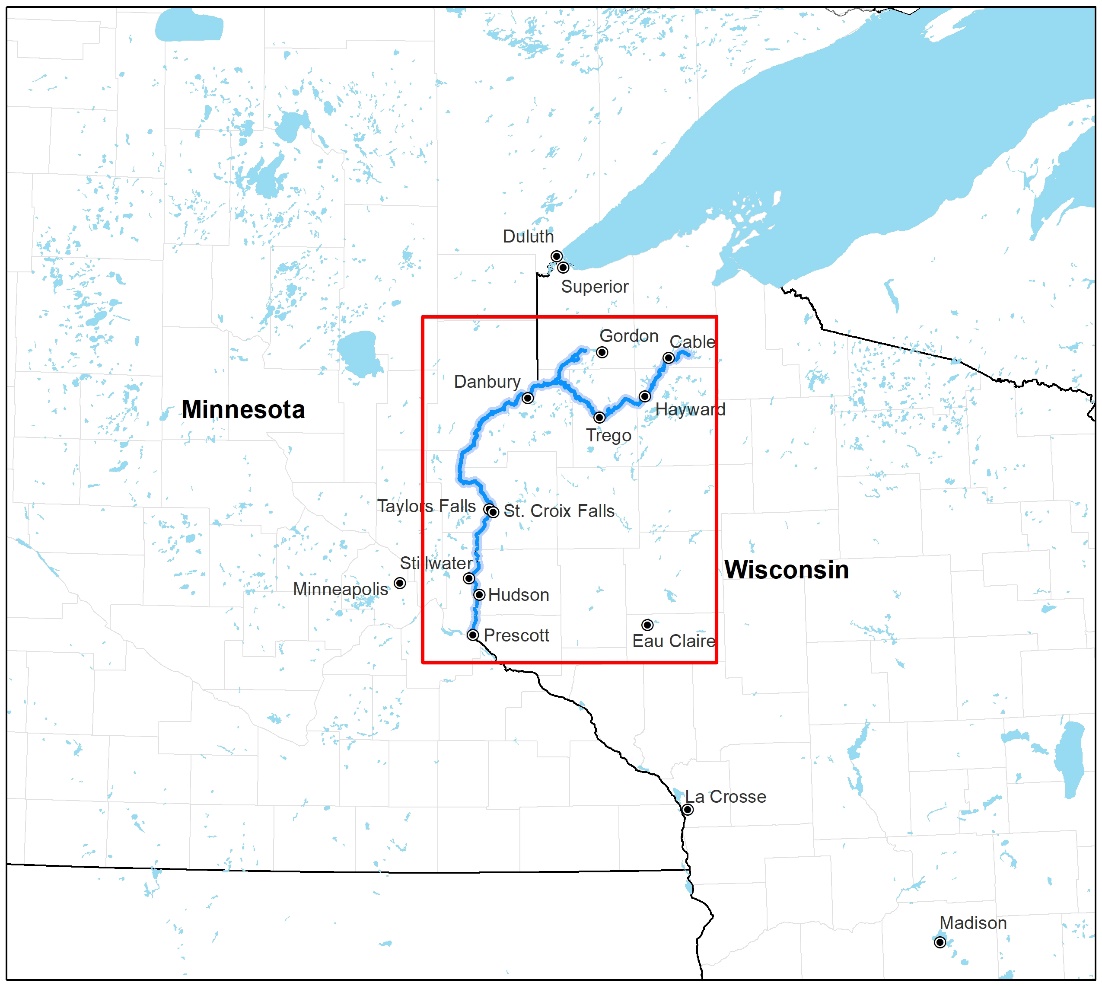 In order to best prepare for oil and hazardous material spills in the Saint Croix and Namekagon Rivers, an interagency team comprised of representatives from the National Park Service (NPS), the states of Minnesota and Wisconsin, other federal and local agencies, and the private sector, identified the need for a specialized planning document that would: 1) describe the roles that agencies and other entities would likely play in an incident, and 2) give responders a mechanism to help organize both in advance and during a response. This planning tool would also help multiple agencies to coordinate their operations and resources and make effective and efficient use of their personnel, supplies and time.To help meet these needs, the enclosed Incident Action Plan (IAP) document was created. The plan has been tailored to identify the forms most likely to be used in a St. Croix National Scenic Riverway response and includes potential objectives for the Riverway as well as a detailed emergency contact list. The plan provides a concise and coherent means of capturing and communicating the overall incident priorities, objectives and strategies in the context of both operational and support activities. The IAP was developed to aid the implementation of the Incident Command System (ICS). During an incident, the ICS emphasizes orderly and systematic planning and this document is intended to be the central tool for planning during the Operational Period #1 of response at the discretion of the Incident Commander (IC). The plan is not intended to supersede the direction or authority of the IC, or to preclude communication or flexibility in response. Incidents vary in their kind, complexity, size and requirements for detailed or written plans. The level of detail required in an Incident Action Plan will vary according to the size and complexity of the response. After the operational period #1 of an incident, it is expected that this IAP will be superseded by a response-specific IAP as needed. The IAP was developed to be consistent with, and support, existing plans and procedures including the EPA Region 5 RCP/ACP, NPS St. Croix National Scenic Riverway Spill Response Plan, state response plans and local response plans. Plan documents abbreviate St. Croix and Namekagon as SACN.Incident Action Planning ProcessIn the Incident Command System (ICS), considerable emphasis is placed on developing effective Incident Action Plans (IAP). A planning process has been developed as a part of the ICS to assist planners in the development of a plan in an orderly and systematic manner. Not all incidents require detailed written plans. Recognizing this, the following planning process provides a series of basic planning steps, which are generally appropriate for use in any incident situation. The determination of the need for written IAPs and attachments/forms is based on the requirements of the incident, and the judgment of the Incident Commander. The Planning Section Chief prepares the Incident Action Plan with input from the appropriate sections and units of the Incident Management Team. It should be written at the outset of the response and revised continually throughout the response. The diagram below shows the process and steps involved to develop an IAP. The IAP included in this document is intended to help guide response through the Operational Period #1 cycle of an incident on the St. Croix National Scenic Riverway. The Planning Cycle and Daily flow of events: NOTE: The cycle above assumes the first operational period. It can be adjusted to operational shifts of any duration.IAP Approved by Incident Commander(s):IAP Approved by Incident Commander(s):IAP Approved by Incident Commander(s):IAP Approved by Incident Commander(s):ORGNAMEDATE/TIMEFirst Local IC (911, Fire Dept., County Emergency Mgr.)First Responding State (MPCA  or WI DNR)FOSC; USCG (Vessel or facility), EPA (facility, train or other)NPS Lead RepresentativeSupporting State (MN DNR /WI DNR) Lead RepresentativeResponsible Party RepresentativeNPS St. Croix National Scenic RiverwayINITIAL INCIDENT ACTION PLANEXECUTIVE SUMMARYBACKGROUND INCIDENT ACTION PLANNING “P”Agency General Spill Roles and Responsibilities for St. Croix National Scenic RiverwayAgency General Spill Roles and Responsibilities for St. Croix National Scenic RiverwayAgency General Spill Roles and Responsibilities for St. Croix National Scenic RiverwayAgenciesGeneral Roles and Responsibilities General Roles and Responsibilities Responsible Party/Facility/IndustryThe spiller, or responsible party (RP), has the primary responsibility to conduct spill cleanup, following the procedures listed in the facility response plan.  The first response action of the RP is making notification of an incident to appropriate other responders of the incident, according to law and the RP's own response plan.  The RP conducts whatever response actions are necessary and for which their personnel are trained and equipped.  The RP is required to have authorized and qualified individuals available 24 hours a day to respond to a spill.  The RP should also have sufficient funds available to cover the cost of pollution response to the limit of liability for the vessel or facility.  As the priorities of an incident evolve, they often include off-site and environmental concerns.  The RP has the lead role in responding to these concerns, under the oversight of state or federal agencies.  The RP is also liable for restoring or replacing natural resources which may be injured or lost due to the spill, and should coordinate with the natural resource trustees (via the NRDAR Liaison in the IC) as part of the Natural Resource Damage Assessment & Restoration process.  The RP will be represented at the command level of the response organization to represent their interests and to help coordinate assets and response actions.  The RP should conduct inquiries into the cause of an incident.  This is often done with the participation or oversight of state or federal agencies such as the Occupational Safety and Health Administration or Department of Transportation.  The RP should conduct a critique of their response to an incident and revise prevention, preparedness, and response measures accordingly.  If the responsible party does not respond properly, the On-Scene Coordinator shall take appropriate response actions and should notify the responsible party of the potential liability for federal response costs incurred by the On-Scene Coordinator pursuant to the OPA and CWA. The spiller, or responsible party (RP), has the primary responsibility to conduct spill cleanup, following the procedures listed in the facility response plan.  The first response action of the RP is making notification of an incident to appropriate other responders of the incident, according to law and the RP's own response plan.  The RP conducts whatever response actions are necessary and for which their personnel are trained and equipped.  The RP is required to have authorized and qualified individuals available 24 hours a day to respond to a spill.  The RP should also have sufficient funds available to cover the cost of pollution response to the limit of liability for the vessel or facility.  As the priorities of an incident evolve, they often include off-site and environmental concerns.  The RP has the lead role in responding to these concerns, under the oversight of state or federal agencies.  The RP is also liable for restoring or replacing natural resources which may be injured or lost due to the spill, and should coordinate with the natural resource trustees (via the NRDAR Liaison in the IC) as part of the Natural Resource Damage Assessment & Restoration process.  The RP will be represented at the command level of the response organization to represent their interests and to help coordinate assets and response actions.  The RP should conduct inquiries into the cause of an incident.  This is often done with the participation or oversight of state or federal agencies such as the Occupational Safety and Health Administration or Department of Transportation.  The RP should conduct a critique of their response to an incident and revise prevention, preparedness, and response measures accordingly.  If the responsible party does not respond properly, the On-Scene Coordinator shall take appropriate response actions and should notify the responsible party of the potential liability for federal response costs incurred by the On-Scene Coordinator pursuant to the OPA and CWA. Local Fire, Police, Sheriff & Hazmat TeamsLocal units of government typically have the primary role in protecting the public's safety and property from a spill through police and fire department response.  During the initial stages of an incident, when life and safety issues are paramount, local officials (Fire/Police/Sheriff) will be "in charge" of the response to an incident until such time that they decide to enter into a unified command.  These teams will not perform cleanup work, but will rather stabilize public safety threats during incidents and turn incidents over to responsible parties or to the state agencies (WI DNR, MPCA) for cleanup. Local units of government typically have the primary role in protecting the public's safety and property from a spill through police and fire department response.  During the initial stages of an incident, when life and safety issues are paramount, local officials (Fire/Police/Sheriff) will be "in charge" of the response to an incident until such time that they decide to enter into a unified command.  These teams will not perform cleanup work, but will rather stabilize public safety threats during incidents and turn incidents over to responsible parties or to the state agencies (WI DNR, MPCA) for cleanup. Counties & Emergency ManagementDuring the response and recovery stages of an event, the County Emergency Management acts as a liaison between federal, state, and local units of government to promote speedy access to emergency resources and recovery funding.In Minnesota, Homeland Security and Emergency Management (HSEM) helps to coordinate activities before, during, and after emergencies through partnerships with local, state, federal, and private agencies.  The Director of HSEM serves as the state Coordinating Officer and the Governor’s Authorized Representative for all presidential declared disasters and emergencies.  HSEM also organizes long-term disaster recovery efforts, coordinates local government emergency planning, authorizes use of the CAT teams, and reviews emergency operations plans for compliance.  County Emergency managers work directly with HSEM and can provide Emergency Operation Centers (EOCs) and other resources.In Wisconsin, county emergency managers are responsible for coordinating the response and recovery activities of local/county agencies.  Counties are organized within regions by Wisconsin Emergency Management (WEM), which is responsible for coordinating the response and recovery activities of state agencies (in support of county emergency managers), to include authoring the Wisconsin Emergency Response Plan (WERP).During the response and recovery stages of an event, the County Emergency Management acts as a liaison between federal, state, and local units of government to promote speedy access to emergency resources and recovery funding.In Minnesota, Homeland Security and Emergency Management (HSEM) helps to coordinate activities before, during, and after emergencies through partnerships with local, state, federal, and private agencies.  The Director of HSEM serves as the state Coordinating Officer and the Governor’s Authorized Representative for all presidential declared disasters and emergencies.  HSEM also organizes long-term disaster recovery efforts, coordinates local government emergency planning, authorizes use of the CAT teams, and reviews emergency operations plans for compliance.  County Emergency managers work directly with HSEM and can provide Emergency Operation Centers (EOCs) and other resources.In Wisconsin, county emergency managers are responsible for coordinating the response and recovery activities of local/county agencies.  Counties are organized within regions by Wisconsin Emergency Management (WEM), which is responsible for coordinating the response and recovery activities of state agencies (in support of county emergency managers), to include authoring the Wisconsin Emergency Response Plan (WERP).Wisconsin Department of Natural Resources   (WI DNR)During a spill response, appropriate DNR staff will be contacted (local biologists, technicians, law enforcement officers, Wildlife Health, Regional Spill Coordinators, and Public Affairs) and establish a response protocol delineating specific roles and responsibilities of each program.  Determine what level of response, if any, is necessary to protect and respond to potentially threatened or injured fish, wildlife, and sensitive environments. If appropriate, WDNR personnel will contact the On-Scene Coordinator (OSC) to request participation in the spill response. Local WDNR staff, along with USFWS personnel, ensures that resources at risk are clearly identified and communicated to the OSC. Participate in the ICS command structure, as necessary. The USFWS and WDNR have joint responsibilities for overseeing any activity that involves the handling of wildlife and the WDNR’s Wildlife Rehabilitation Liaison will coordinate with area wildlife rehabilitators as necessary.  The WDNR’s Wildlife Veterinarian will provide veterinary support and expertise as necessary.The Department is the lead coordinating agency for Emergency Support Function 10 (Oil and Hazardous Materials) as part of the Wisconsin Response Plan.  The primary responsibility of ESF 10 is to ensure that the State has a coordinated response to releases of oil and other hazardous materials that pose a threat to public health and safety and the environment.  State Statue 292.11 is the enabling legislation defining the responsibility of the Department when dealing with hazardous substance release (also known as Spills Law). In order to help implement this law, the DNR spills program was established to provide technical assistance and support within the agency and to those outside the agency. Each DNR region has a spill coordinator specifically trained to help responsible parties, response agencies and other DNR staff when a spill occurs.If a responsible party is unable or unwilling to provide adequate response, the DNR has the authority to identify, locate, monitor, contain, remove or dispose of the hazardous substance or take any other emergency action which it deems appropriate under the circumstances. In addition, the department may enter any property, premises or place at any time for the purpose of taking removal or other emergency action if the entry is necessary to prevent increased damage to the air, land or waters of the state. Notice is not required if the delay would result in imminent risk to public health, safety or the environment. The DNR can then seek cost recovery for costs incurred to providing those services.  As a natural resource trustee, the WI DNR works with NPS and other co-trustees to assess damages to restore natural resources (as circumstances allow) lost or injured due to spill. Data acquired would be used to determine the extent of damage to natural resources, to develop restoration or replacement strategies, and to develop and submit a claim for damages to the Responsible Party to implement the most appropriate restoration actions.During a spill response, appropriate DNR staff will be contacted (local biologists, technicians, law enforcement officers, Wildlife Health, Regional Spill Coordinators, and Public Affairs) and establish a response protocol delineating specific roles and responsibilities of each program.  Determine what level of response, if any, is necessary to protect and respond to potentially threatened or injured fish, wildlife, and sensitive environments. If appropriate, WDNR personnel will contact the On-Scene Coordinator (OSC) to request participation in the spill response. Local WDNR staff, along with USFWS personnel, ensures that resources at risk are clearly identified and communicated to the OSC. Participate in the ICS command structure, as necessary. The USFWS and WDNR have joint responsibilities for overseeing any activity that involves the handling of wildlife and the WDNR’s Wildlife Rehabilitation Liaison will coordinate with area wildlife rehabilitators as necessary.  The WDNR’s Wildlife Veterinarian will provide veterinary support and expertise as necessary.The Department is the lead coordinating agency for Emergency Support Function 10 (Oil and Hazardous Materials) as part of the Wisconsin Response Plan.  The primary responsibility of ESF 10 is to ensure that the State has a coordinated response to releases of oil and other hazardous materials that pose a threat to public health and safety and the environment.  State Statue 292.11 is the enabling legislation defining the responsibility of the Department when dealing with hazardous substance release (also known as Spills Law). In order to help implement this law, the DNR spills program was established to provide technical assistance and support within the agency and to those outside the agency. Each DNR region has a spill coordinator specifically trained to help responsible parties, response agencies and other DNR staff when a spill occurs.If a responsible party is unable or unwilling to provide adequate response, the DNR has the authority to identify, locate, monitor, contain, remove or dispose of the hazardous substance or take any other emergency action which it deems appropriate under the circumstances. In addition, the department may enter any property, premises or place at any time for the purpose of taking removal or other emergency action if the entry is necessary to prevent increased damage to the air, land or waters of the state. Notice is not required if the delay would result in imminent risk to public health, safety or the environment. The DNR can then seek cost recovery for costs incurred to providing those services.  As a natural resource trustee, the WI DNR works with NPS and other co-trustees to assess damages to restore natural resources (as circumstances allow) lost or injured due to spill. Data acquired would be used to determine the extent of damage to natural resources, to develop restoration or replacement strategies, and to develop and submit a claim for damages to the Responsible Party to implement the most appropriate restoration actions.Minnesota Pollution Control Agency  (MPCA)The Minnesota Pollution Control Agency (MPCA) is the lead agency for state response to most oil and hazardous substance incidents in Minnesota. For agricultural chemical incidents in the state, the Minnesota Department of Agriculture is the lead agency. The MPCA will be in support of local command unless asked to join unified command. The MPCA will monitor cleanup progress by the RP, and evaluate cleanup results for adequacy of environmental protection. If there is no RP known or available, or if the RP is unable or unwilling to complete the cleanup, then the state may take over cleanup using contractors.The Minnesota Pollution Control Agency (MPCA) is the lead agency for state response to most oil and hazardous substance incidents in Minnesota. For agricultural chemical incidents in the state, the Minnesota Department of Agriculture is the lead agency. The MPCA will be in support of local command unless asked to join unified command. The MPCA will monitor cleanup progress by the RP, and evaluate cleanup results for adequacy of environmental protection. If there is no RP known or available, or if the RP is unable or unwilling to complete the cleanup, then the state may take over cleanup using contractors.Minnesota Department of Natural Resources (MN DNR)The Minnesota Department of Natural Resources (MNDNR) is co-trustee with the MPCA for the natural resources of the state of Minnesota, as declared by the Governor, and a co-trustee with the USFWS concerning the management of migratory birds and other resources. The MNDNR is charged with control of all state-owned lands, parks, timber, waters, minerals, and wildlife in Minnesota.  This includes the protection, preservation, and propagation of the fish and wildlife of the state. In response to a spill event, MNDNR personnel (conservation officers, biologists, and managers) have some of the following responsibilities:Notify all necessary MNDNR personnel and establish a response protocol describing the role of responders. Coordinate effort with other responding trustees, such as MPCA, NPS, and the USFWS.Provide responders with specific fish and wildlife habitat information for the St. Croix River.  The MNDNR will also consult with the responders as to the best locations for staging and recovery areas as well as access points.Provide responders with critical habitat information for state-listed threatened and endangered species as well as information on sensitive natural communities and special concern species found in the St. Croix River.Provide responders with technical assistance and expertise on potential effects of oil and hazardous substances on fish and wildlife and their habitats. Coordinate wildlife rescue and rehabilitation efforts with the USFWS.As a natural resource trustee, the MNDNR works with NPS and other co-trustees to assess damages to restore natural resources (as circumstances allow) lost or injured due to spill. Data acquired would be used to determine the extent of damage to natural resources, to develop restoration or replacement strategies, and to develop and submit a claim for damages to the Responsible Party to implement the most appropriate restoration actions.The Minnesota Department of Natural Resources (MNDNR) is co-trustee with the MPCA for the natural resources of the state of Minnesota, as declared by the Governor, and a co-trustee with the USFWS concerning the management of migratory birds and other resources. The MNDNR is charged with control of all state-owned lands, parks, timber, waters, minerals, and wildlife in Minnesota.  This includes the protection, preservation, and propagation of the fish and wildlife of the state. In response to a spill event, MNDNR personnel (conservation officers, biologists, and managers) have some of the following responsibilities:Notify all necessary MNDNR personnel and establish a response protocol describing the role of responders. Coordinate effort with other responding trustees, such as MPCA, NPS, and the USFWS.Provide responders with specific fish and wildlife habitat information for the St. Croix River.  The MNDNR will also consult with the responders as to the best locations for staging and recovery areas as well as access points.Provide responders with critical habitat information for state-listed threatened and endangered species as well as information on sensitive natural communities and special concern species found in the St. Croix River.Provide responders with technical assistance and expertise on potential effects of oil and hazardous substances on fish and wildlife and their habitats. Coordinate wildlife rescue and rehabilitation efforts with the USFWS.As a natural resource trustee, the MNDNR works with NPS and other co-trustees to assess damages to restore natural resources (as circumstances allow) lost or injured due to spill. Data acquired would be used to determine the extent of damage to natural resources, to develop restoration or replacement strategies, and to develop and submit a claim for damages to the Responsible Party to implement the most appropriate restoration actions.National Park Service (NPS)NPS has relevant expertise and qualified personnel to assist the Federal On-Scene Coordinator in responding to spills impacting NPS jurisdiction. These capabilities include general biological, natural, and cultural resource managers available to evaluate, measure, monitor, and contain threats to park system lands and resources and to provide technical assistance; archeological and historical expertise in protection, preservation, evaluation, impact mitigation, and restoration of cultural resources; law enforcement and emergency personnel.NPS Managers are responsible for preserving and protecting public lands and, in some instances, surrounding waters and submerged lands.  All cleanup and response measures occurring on NPS owned/managed lands require prior authorization of the Superintendent of the Park unit.  This includes in-situ burning and use of chemical countermeasures.NPS has relevant expertise and qualified personnel to assist the Federal On-Scene Coordinator in responding to spills impacting NPS jurisdiction. These capabilities include general biological, natural, and cultural resource managers available to evaluate, measure, monitor, and contain threats to park system lands and resources and to provide technical assistance; archeological and historical expertise in protection, preservation, evaluation, impact mitigation, and restoration of cultural resources; law enforcement and emergency personnel.NPS Managers are responsible for preserving and protecting public lands and, in some instances, surrounding waters and submerged lands.  All cleanup and response measures occurring on NPS owned/managed lands require prior authorization of the Superintendent of the Park unit.  This includes in-situ burning and use of chemical countermeasures.US Fish & Wildlife Service (USFWS)The USFWS is responsible for management of migratory birds, federally-listed threatened and endangered species, inter-jurisdictional fishes, and their habitat.  The FWS Region 3 Spill Response Coordinator is the initial point of contact for any spill response in the St. Croix National Scenic Riverway.  USFWS spill response is guided by national and regional USFWS response plans. USFWS may initiate a Pollution Fund Response Agreement (PFRA) with USCG to provide funding to support the USFWS response during an oil spill in navigable waters. During a response, USFWS may be involved in the decision-making processes by serving as a resource trustee in Unified Command.  USFWS will also provide responders with: information about wildlife and fishery resources in the Riverway, recommendations for preventing/minimizing spill impacts to protected species, and participation in Shoreline Cleanup and Assessment Technique teams (SCAT).  USFWS will also fulfill endangered species consultation responsibilities or assist obtaining other required federal wildlife permits, as necessary.  USFWS may also assist operations supporting or overseeing reconnaissance, transport, recovery, salvage, deterrent, and rehabilitation of wildlife.  USFWS provides this assistance in partnership with the WI DNR, MN DNR, and/or USDA Wildlife Services through the Incident Command System (ICS), as requested by the Incident/Unified Command, within the Wildlife Branch (Operations), Environmental Unit (Planning), and as an Agency Representative (Command).  The USFWS will also restore fish and wildlife resources impacted by spills through the Department of the Interior’s Natural Resource Damage Assessment (NRDA) trustee authorities.  NRDA actions are completed in coordination with, but separately from, response assistance actions.The USFWS is responsible for management of migratory birds, federally-listed threatened and endangered species, inter-jurisdictional fishes, and their habitat.  The FWS Region 3 Spill Response Coordinator is the initial point of contact for any spill response in the St. Croix National Scenic Riverway.  USFWS spill response is guided by national and regional USFWS response plans. USFWS may initiate a Pollution Fund Response Agreement (PFRA) with USCG to provide funding to support the USFWS response during an oil spill in navigable waters. During a response, USFWS may be involved in the decision-making processes by serving as a resource trustee in Unified Command.  USFWS will also provide responders with: information about wildlife and fishery resources in the Riverway, recommendations for preventing/minimizing spill impacts to protected species, and participation in Shoreline Cleanup and Assessment Technique teams (SCAT).  USFWS will also fulfill endangered species consultation responsibilities or assist obtaining other required federal wildlife permits, as necessary.  USFWS may also assist operations supporting or overseeing reconnaissance, transport, recovery, salvage, deterrent, and rehabilitation of wildlife.  USFWS provides this assistance in partnership with the WI DNR, MN DNR, and/or USDA Wildlife Services through the Incident Command System (ICS), as requested by the Incident/Unified Command, within the Wildlife Branch (Operations), Environmental Unit (Planning), and as an Agency Representative (Command).  The USFWS will also restore fish and wildlife resources impacted by spills through the Department of the Interior’s Natural Resource Damage Assessment (NRDA) trustee authorities.  NRDA actions are completed in coordination with, but separately from, response assistance actions.US Department of Agriculture, Animal Plant Health Inspection Service, Wildlife Services (USDA WS)USDA APHIS Wildlife Services has no intrinsic authorities of its own that directly apply to wildlife issues in a chemical or oil spill event.  It does however, because of its other wildlife expertise, have extensive operational and technical capabilities to assist with proper humane capture, handling, hazing, transport, and other issues that typically arise in oil spill situations.  The Agency implements sound and integrated surveillance, deterrence and capture techniques and transport as part of regular day to day work activities.  In addition, USDA WS is an emergency response agency that operates under the National Response Framework (NRF) and participates in emergency response in all regions of the United States working closely with other federal, state, tribal and local governments, along with the private sector to provide assistance and coordination during all-hazards emergencies, including oil spills.  The Agency has the capability to respond to an incident under the Surveillance and Emergency Response System (SERS).   SERS, an essential component of the USDA Wildlife Services National Wildlife Disease Program, serves as the primary emergency response contact point within APHIS Wildlife Services.  Incident Response Teams (IRT) are made up of wildlife biologists and specialists that act as first responders.  Team members have current medical clearances for personal protective equipment, HAZWOPER training and other specialized training, extensive Incident Command System training and have been deployed to oil spill and other emergency response incidents. US Environmental Protection Agency (US EPA) Region 5US Environmental Protection Agency (EPA) Region 5 has jurisdiction throughout the St. Croix National Scenic Riverway.  US EPA provides Federal On-Scene Coordinators (FOSC) when an incident is federalized for spills originating from a source other than a vessel or marine transportation facility where: The FOSC is the lead federal official for spill response. The FOSC is the point of contact for the coordination of federal efforts with those of the local response community.  The FOSC will be in support of local command unless asked to assume control. The FOSC shall, to the extent practicable, collect pertinent facts about the discharge or release, such as its source and cause; the identification of potentially responsible parties; the nature, amount, and location of discharged or released materials; the probable direction and time of travel of discharged or released materials; whether the discharge is a worst case discharge; the pathways to human and environmental exposure; the potential impact on human health, welfare, and safety and the environment; whether the discharge or release poses a substantial threat to the public health or welfare; the potential impact on natural resources and property which may be affected; priorities for protecting human health and welfare and the environment; and appropriate cost documentation. The FOSC shall ensure that the Natural Resource Trustees are promptly notified of discharges or releases and shall coordinate all response actions with the trustees.  The FOSC should ensure that all appropriate public and private interests are kept informed and that their concerns are considered throughout a response, to the extent practicable.  US Environmental Protection Agency (EPA) Region 5 has jurisdiction throughout the St. Croix National Scenic Riverway.  US EPA provides Federal On-Scene Coordinators (FOSC) when an incident is federalized for spills originating from a source other than a vessel or marine transportation facility where: The FOSC is the lead federal official for spill response. The FOSC is the point of contact for the coordination of federal efforts with those of the local response community.  The FOSC will be in support of local command unless asked to assume control. The FOSC shall, to the extent practicable, collect pertinent facts about the discharge or release, such as its source and cause; the identification of potentially responsible parties; the nature, amount, and location of discharged or released materials; the probable direction and time of travel of discharged or released materials; whether the discharge is a worst case discharge; the pathways to human and environmental exposure; the potential impact on human health, welfare, and safety and the environment; whether the discharge or release poses a substantial threat to the public health or welfare; the potential impact on natural resources and property which may be affected; priorities for protecting human health and welfare and the environment; and appropriate cost documentation. The FOSC shall ensure that the Natural Resource Trustees are promptly notified of discharges or releases and shall coordinate all response actions with the trustees.  The FOSC should ensure that all appropriate public and private interests are kept informed and that their concerns are considered throughout a response, to the extent practicable.  US Army Corps of Engineers (US ACE)US Army Corps of Engineers (US ACE) staff are not trained or permitted to take part in spill response activity.  Locks and dams may be accessed for use by responders, pending Lockmaster approval.US Army Corps of Engineers (US ACE) staff are not trained or permitted to take part in spill response activity.  Locks and dams may be accessed for use by responders, pending Lockmaster approval.US Coast Guard (USCG)The USCG provides Federal On-Scene Coordinators (FOSC) for oil discharges, when an incident is federalized and the source is either a vessel or marine transport related facility where: The FOSC is the lead federal official for spill response. The FOSC is the point of contact for the coordination of federal efforts with those of the local response community.  The FOSC will be in support of local command unless asked to assume control. The FOSC shall, to the extent practicable, collect pertinent facts about the discharge or release, such as its source and cause; the identification of potentially responsible parties; the nature, amount, and location of discharged or released materials; the probable direction and time of travel of discharged or released materials; whether the discharge is a worst case discharge; the pathways to human and environmental exposure; the potential impact on human health, welfare, and safety and the environment; whether the discharge or release poses a substantial threat to the public health or welfare; the potential impact on natural resources and property which may be affected; priorities for protecting human health and welfare and the environment; and appropriate cost documentation. The FOSC shall ensure that the Natural Resource Trustees that may be impacted are promptly notified of discharges or releases.  The FOSC should ensure that all appropriate public and private interests are kept informed and that their concerns are considered throughout a response, to the extent practicable.The USCG provides Federal On-Scene Coordinators (FOSC) for oil discharges, when an incident is federalized and the source is either a vessel or marine transport related facility where: The FOSC is the lead federal official for spill response. The FOSC is the point of contact for the coordination of federal efforts with those of the local response community.  The FOSC will be in support of local command unless asked to assume control. The FOSC shall, to the extent practicable, collect pertinent facts about the discharge or release, such as its source and cause; the identification of potentially responsible parties; the nature, amount, and location of discharged or released materials; the probable direction and time of travel of discharged or released materials; whether the discharge is a worst case discharge; the pathways to human and environmental exposure; the potential impact on human health, welfare, and safety and the environment; whether the discharge or release poses a substantial threat to the public health or welfare; the potential impact on natural resources and property which may be affected; priorities for protecting human health and welfare and the environment; and appropriate cost documentation. The FOSC shall ensure that the Natural Resource Trustees that may be impacted are promptly notified of discharges or releases.  The FOSC should ensure that all appropriate public and private interests are kept informed and that their concerns are considered throughout a response, to the extent practicable.Tribal NationsThe Tribes will provide support to UC regarding protection of culturally sensitive areas and other tribal resources and interests potentially threatened by the spill and/or response actions.  Examples of such support include participation as members of the ICS and providing Tribal Ecological Knowledge (TEK) to the Planning Section or Environmental Unit.  If a spill is on reservation land the Tribes are responsible for stabilization of public safety threats, then transition over to a unified command.The Tribes will provide support to UC regarding protection of culturally sensitive areas and other tribal resources and interests potentially threatened by the spill and/or response actions.  Examples of such support include participation as members of the ICS and providing Tribal Ecological Knowledge (TEK) to the Planning Section or Environmental Unit.  If a spill is on reservation land the Tribes are responsible for stabilization of public safety threats, then transition over to a unified command.Incident NameIncident Name2. Operational Period to be covered by IAP (Date/Time)From: DISCOVERY           To: OPERATIONAL PERIOD #12. Operational Period to be covered by IAP (Date/Time)From: DISCOVERY           To: OPERATIONAL PERIOD #12. Operational Period to be covered by IAP (Date/Time)From: DISCOVERY           To: OPERATIONAL PERIOD #1IAPCOVER SHEETSACNINITIAL INCIDENT ACTION PLANThe items below are included in this Incident Action PlanICS 202     Response Objectives.     (Select from list as appropriate)ICS 234     Work Analysis Matrix.     (Incident specific objectives from ICS 202, strategies and tactics/tasks)ICS 207     Organization Chart.  ICS 204     Assignment List.    (Fill in operations personnel contact name, incident-specific assignments & resource summary)ICS 205     Incident Communications Plan.     (Phone/Radio Contact list)ICS 206     Medical Plan.    (Medical aid stations, hospitals and emergency procedures)ICS 223     Health and Safety Message.     (General Safety Message and Major Hazards/ Risks)ICS 214     Unit Activity Log.    (Details of unit activity, including team activity or individual activity)Other Attachments The following attachments are not included in the IAP. Please check and include additional forms, as needed.	ICS 208 Site Safety and Control Plan(s)**     **note:  unless otherwise specified, every organization shall respond in accordance                                                                                  with the safety policies and procedures of their respective organizations	ICS 213 General Message Form     (for issuing approved information releases from the IC to the JPIC. (PIO’s))	ICS 225 Maps / Charts     (See SACN Overview Strategy Map and USACE Navigational Charts. Select and add maps, as necessary)	ICS 232 Resources at Risk Summary    (Sensitive areas list of priorities. See Inland Sensitivity Atlas Maps & SACN Overview Strategy Map.  Add tables or maps, as necessary)	Weather Forecasts / River flow – currents – conditions General Incident SummaryIncident Information and Incident Status (Include Incident location, latitude/longitude, estimated quantity spilled, spill rate etc.)INITIAL INCIDENT ACTION PLANThe items below are included in this Incident Action PlanICS 202     Response Objectives.     (Select from list as appropriate)ICS 234     Work Analysis Matrix.     (Incident specific objectives from ICS 202, strategies and tactics/tasks)ICS 207     Organization Chart.  ICS 204     Assignment List.    (Fill in operations personnel contact name, incident-specific assignments & resource summary)ICS 205     Incident Communications Plan.     (Phone/Radio Contact list)ICS 206     Medical Plan.    (Medical aid stations, hospitals and emergency procedures)ICS 223     Health and Safety Message.     (General Safety Message and Major Hazards/ Risks)ICS 214     Unit Activity Log.    (Details of unit activity, including team activity or individual activity)Other Attachments The following attachments are not included in the IAP. Please check and include additional forms, as needed.	ICS 208 Site Safety and Control Plan(s)**     **note:  unless otherwise specified, every organization shall respond in accordance                                                                                  with the safety policies and procedures of their respective organizations	ICS 213 General Message Form     (for issuing approved information releases from the IC to the JPIC. (PIO’s))	ICS 225 Maps / Charts     (See SACN Overview Strategy Map and USACE Navigational Charts. Select and add maps, as necessary)	ICS 232 Resources at Risk Summary    (Sensitive areas list of priorities. See Inland Sensitivity Atlas Maps & SACN Overview Strategy Map.  Add tables or maps, as necessary)	Weather Forecasts / River flow – currents – conditions General Incident SummaryIncident Information and Incident Status (Include Incident location, latitude/longitude, estimated quantity spilled, spill rate etc.)INITIAL INCIDENT ACTION PLANThe items below are included in this Incident Action PlanICS 202     Response Objectives.     (Select from list as appropriate)ICS 234     Work Analysis Matrix.     (Incident specific objectives from ICS 202, strategies and tactics/tasks)ICS 207     Organization Chart.  ICS 204     Assignment List.    (Fill in operations personnel contact name, incident-specific assignments & resource summary)ICS 205     Incident Communications Plan.     (Phone/Radio Contact list)ICS 206     Medical Plan.    (Medical aid stations, hospitals and emergency procedures)ICS 223     Health and Safety Message.     (General Safety Message and Major Hazards/ Risks)ICS 214     Unit Activity Log.    (Details of unit activity, including team activity or individual activity)Other Attachments The following attachments are not included in the IAP. Please check and include additional forms, as needed.	ICS 208 Site Safety and Control Plan(s)**     **note:  unless otherwise specified, every organization shall respond in accordance                                                                                  with the safety policies and procedures of their respective organizations	ICS 213 General Message Form     (for issuing approved information releases from the IC to the JPIC. (PIO’s))	ICS 225 Maps / Charts     (See SACN Overview Strategy Map and USACE Navigational Charts. Select and add maps, as necessary)	ICS 232 Resources at Risk Summary    (Sensitive areas list of priorities. See Inland Sensitivity Atlas Maps & SACN Overview Strategy Map.  Add tables or maps, as necessary)	Weather Forecasts / River flow – currents – conditions General Incident SummaryIncident Information and Incident Status (Include Incident location, latitude/longitude, estimated quantity spilled, spill rate etc.)INITIAL INCIDENT ACTION PLANThe items below are included in this Incident Action PlanICS 202     Response Objectives.     (Select from list as appropriate)ICS 234     Work Analysis Matrix.     (Incident specific objectives from ICS 202, strategies and tactics/tasks)ICS 207     Organization Chart.  ICS 204     Assignment List.    (Fill in operations personnel contact name, incident-specific assignments & resource summary)ICS 205     Incident Communications Plan.     (Phone/Radio Contact list)ICS 206     Medical Plan.    (Medical aid stations, hospitals and emergency procedures)ICS 223     Health and Safety Message.     (General Safety Message and Major Hazards/ Risks)ICS 214     Unit Activity Log.    (Details of unit activity, including team activity or individual activity)Other Attachments The following attachments are not included in the IAP. Please check and include additional forms, as needed.	ICS 208 Site Safety and Control Plan(s)**     **note:  unless otherwise specified, every organization shall respond in accordance                                                                                  with the safety policies and procedures of their respective organizations	ICS 213 General Message Form     (for issuing approved information releases from the IC to the JPIC. (PIO’s))	ICS 225 Maps / Charts     (See SACN Overview Strategy Map and USACE Navigational Charts. Select and add maps, as necessary)	ICS 232 Resources at Risk Summary    (Sensitive areas list of priorities. See Inland Sensitivity Atlas Maps & SACN Overview Strategy Map.  Add tables or maps, as necessary)	Weather Forecasts / River flow – currents – conditions General Incident SummaryIncident Information and Incident Status (Include Incident location, latitude/longitude, estimated quantity spilled, spill rate etc.)INITIAL INCIDENT ACTION PLANThe items below are included in this Incident Action PlanICS 202     Response Objectives.     (Select from list as appropriate)ICS 234     Work Analysis Matrix.     (Incident specific objectives from ICS 202, strategies and tactics/tasks)ICS 207     Organization Chart.  ICS 204     Assignment List.    (Fill in operations personnel contact name, incident-specific assignments & resource summary)ICS 205     Incident Communications Plan.     (Phone/Radio Contact list)ICS 206     Medical Plan.    (Medical aid stations, hospitals and emergency procedures)ICS 223     Health and Safety Message.     (General Safety Message and Major Hazards/ Risks)ICS 214     Unit Activity Log.    (Details of unit activity, including team activity or individual activity)Other Attachments The following attachments are not included in the IAP. Please check and include additional forms, as needed.	ICS 208 Site Safety and Control Plan(s)**     **note:  unless otherwise specified, every organization shall respond in accordance                                                                                  with the safety policies and procedures of their respective organizations	ICS 213 General Message Form     (for issuing approved information releases from the IC to the JPIC. (PIO’s))	ICS 225 Maps / Charts     (See SACN Overview Strategy Map and USACE Navigational Charts. Select and add maps, as necessary)	ICS 232 Resources at Risk Summary    (Sensitive areas list of priorities. See Inland Sensitivity Atlas Maps & SACN Overview Strategy Map.  Add tables or maps, as necessary)	Weather Forecasts / River flow – currents – conditions General Incident SummaryIncident Information and Incident Status (Include Incident location, latitude/longitude, estimated quantity spilled, spill rate etc.)INITIAL INCIDENT ACTION PLANThe items below are included in this Incident Action PlanICS 202     Response Objectives.     (Select from list as appropriate)ICS 234     Work Analysis Matrix.     (Incident specific objectives from ICS 202, strategies and tactics/tasks)ICS 207     Organization Chart.  ICS 204     Assignment List.    (Fill in operations personnel contact name, incident-specific assignments & resource summary)ICS 205     Incident Communications Plan.     (Phone/Radio Contact list)ICS 206     Medical Plan.    (Medical aid stations, hospitals and emergency procedures)ICS 223     Health and Safety Message.     (General Safety Message and Major Hazards/ Risks)ICS 214     Unit Activity Log.    (Details of unit activity, including team activity or individual activity)Other Attachments The following attachments are not included in the IAP. Please check and include additional forms, as needed.	ICS 208 Site Safety and Control Plan(s)**     **note:  unless otherwise specified, every organization shall respond in accordance                                                                                  with the safety policies and procedures of their respective organizations	ICS 213 General Message Form     (for issuing approved information releases from the IC to the JPIC. (PIO’s))	ICS 225 Maps / Charts     (See SACN Overview Strategy Map and USACE Navigational Charts. Select and add maps, as necessary)	ICS 232 Resources at Risk Summary    (Sensitive areas list of priorities. See Inland Sensitivity Atlas Maps & SACN Overview Strategy Map.  Add tables or maps, as necessary)	Weather Forecasts / River flow – currents – conditions General Incident SummaryIncident Information and Incident Status (Include Incident location, latitude/longitude, estimated quantity spilled, spill rate etc.)Prepared By:(Name/Title)Date/Time:Approved by:(Name/Title)Date/Time:Incident name:ICS – 202 INCIDENT OBJECTIVESSACNICS – 202 INCIDENT OBJECTIVESSACNObjectivesDevelop a response structure. Establish Unified Command and establish an Incident Command Post (via State or County Emergency Management). Ensure the health and safety of the public and response personnel (includes the development of air monitoring plan as necessary).Provide and manage necessary communications. Identify the Responsible Party and determine ability to respond to the spill.Conduct all the appropriate notifications (especially the NPS), including notifications to downstream communities.Inform and update the community and public.Secure the incident scene, restrict river traffic as necessary and secure all evidence.Conduct response operations to control/stop the source of the spill, contain, recover or exclude released material in the Riverway & downstream and minimize response related environmental impacts.Evaluate resources-at-risk and protect downstream sensitive resources and minimize response related environmental impacts.Coordinate wildlife reconnaissance and recovery actions and appropriate rehabilitation procedures with natural resource trustees. Monitor releases to the environment.Use monitoring results to inform and support public safety personnel and the residents including commercial and recreational boating and temporarily moored houseboats.Coordinate response actions and resource information with natural and cultural resource trustees and the Natural Resource Damage Assessment & Restoration (NRDAR) process.Coordinate operations to evaluate impact to the St. Croix National Scenic Riverway, and potentially impacted residents, water intakes and resources downstream.Incident name:ICS – 234  WORK ANALYSIS MATRIXSACNICS – 234  WORK ANALYSIS MATRIXSACNObjectives Desired OutcomeObjectives Desired OutcomeObjectives Desired OutcomeObjectives Desired OutcomeObjectives Desired OutcomeRecommended StrategiesGeneral Plan and DirectionRecommended Tactics or TasksHow, Who, What, Where, WhenStatusOperational Period # 1UNIFIED COMMANDUNIFIED COMMANDUNIFIED COMMANDUNIFIED COMMANDDevelop a response structure   Finding out viable Responsible Party  Integrate company into the Unified Command (Usually as a Liaison Officer)  Determine Responsible Parties (RP)  Set strategies and tactics with expected time frame with responsible party and their contractor   Hire a response contractor(s) if RP not adequately responding  Open Oil Pollution fund to conduct clean up and oversight of RPs if neededUNIFIED COMMANDUNIFIED COMMANDUNIFIED COMMANDUNIFIED COMMANDEstablish Unified Command and establish Incident Command post and/or Emergency Operations Centers  Integrate organizations, including NPS (land owner), into ICS  Develop the IAP  Develop feasible response alternatives  For technical assistance or funding, request help from Federal agencies- USCG or US EPA  For technical assistance, request help from State agencies: WI DNR and/or MPCAUNIFIED COMMANDUNIFIED COMMANDSAFETYSAFETYEnsure protection of health and safety of the public and response personnel  Review data with health expertsUNIFIED COMMANDUNIFIED COMMANDSAFETYSAFETYEnsure protection of health and safety of the public and response personnel  Establish road, rail, and airspace controls  Establish shore/land perimeter control areas  Temporally shut down public boat launches and tour boats if necessary  Develop an air monitoring plan for Responders and Public.UNIFIED COMMANDUNIFIED COMMANDSAFETYSAFETYEnsure protection of health and safety of the public and response personnel  Develop and implement an all-agency staff safety plan  Written HASP (if hazmat or more than one operational period)  Prepare Boat Safety Check List and Float Plan for boat crews  Assign a safety officer(s)UNIFIED COMMANDUNIFIED COMMANDLIAISONLIAISONProvide notification to all impacted communities, states, tribes, federal agencies including downstream notifications  Ensure notifications to principal partners, local, state, federal responders and land owners such as NPS and any tribes.   Ensure notifications to downstream states, municipalities, drinking water intakes, and economically sensitive businesses  Assign person to track proper notifications  Contact private and public water supply utilities  Follow National Park Service Notification List (and IAP phone list)  Notify Tribal Historic Preservation Officers for affected tribes  Establish a Natural Resource Damage Assessment & Restoration LiaisonUNIFIED COMMANDUNIFIED COMMANDLIAISONLIAISONProvide notification to all impacted communities, states, tribes, federal agencies including downstream notifications  Issue Federal Notice of Interest to RPs  NPS and WI DNR and/or MN DNR identifies the liaison representing the natural resource trusteesUNIFIED COMMANDUNIFIED COMMANDPUBLIC INFORMATIONPUBLIC INFORMATIONCoordinate and release information to ICS personnel, media, and other appropriate organizations  Establish interagency and JPIC - PIO liaisons.  Develop a multi-agency communications plan   Provide Information resources to all organization needs  Provide information resources to ICPs and EOCs (and JPIC)  Provide timely situation updates to SEOC or local EOCs  Local law enforcement, USCG, NPS law enforcement and state conservation officers and wardens temporally shut down impacted areas, boat ramps, and other sites used by the public  USCG temporally shut down river traffic if necessary  County and state emergency managers and local Sheriff provide emergency communications to impacted public  Assign Public Information Officers to specific locations  Submit updates and situation reports at requested times (sitreps)  Provide Governor’s briefings  Reactive: respond to media inquiriesUNIFIED COMMANDUNIFIED COMMANDObjectives Desired OutcomeObjectives Desired OutcomeObjectives Desired OutcomeObjectives Desired OutcomeObjectives Desired OutcomeRecommended StrategiesGeneral Plan and DirectionRecommended Tactics or TasksHow, Who, What, Where, WhenStatusOperational Period # 1OPERATIONS SECTIONOPERATIONS SECTIONLAW ENFORCEMENTLAW ENFORCEMENTSecure the incident scene and secure all evidence  Establish river traffic control, river-traffic evacuation, no-boating area.  Secure scene immediately  Collect evidence  Prevent or minimize movement of evidence  Evacuation / Shelter-in-place and warnings of citizens at risk  Notify and evacuate if necessary house boats and boat house owners and occupants  USCG / Sheriff lead on River Traffic Mgmt.  Police / Sheriff lead on road and rail traffic control  Collect photo evidence and document the scene  Coordinate with NPS law enforcement and state conservation officers and wardens to ensure collection and storage of evidence to enforce federal and state wildlife lawsOPERATIONS SECTIONOPERATIONS SECTIONLAND-SOURCE OR WATER OPERATIONSLAND-SOURCE OR WATER OPERATIONSConduct operations to stop the spill, contain, recover or exclude released material in SACN and downstream  Mobilize company responders, local spill Co-op, first responders, county emergency government and hazmat teams, state and federal responders and their contractors  Utilize company and locally stored equipment such as oil spill boom, sorbents, tanker trucks, vacuum units, oil collection equipment or pre-staged response equipment  Mobilize local personnel and resources  Activate Spill Response Contractors (if company response too slow or inadequate)  Activate oil boom collection and recovery plan  Contain and stabilize oil-sources.  Establish ignition source controls in hot zone  Safely collect materials without creating nuisance conditions  Implement an oil recovery plan   Establish perimeter and hot zone  Utilize barges to divert or collect spilled material  Evaluate the control of river level to facilitate spilled product collection and control (note: changing levels can cause larger smear zones)OPERATIONS SECTIONOPERATIONS SECTIONLAND-SOURCE OR WATER OPERATIONSLAND-SOURCE OR WATER OPERATIONSConduct operations to stop the spill, contain, recover or exclude released material in SACN and downstream  Mobilize company responders, local spill Co-op, first responders, county emergency government and hazmat teams, state and federal responders and their contractors  Utilize company and locally stored equipment such as oil spill boom, sorbents, tanker trucks, vacuum units, oil collection equipment or pre-staged response equipment  Mobilize local personnel and resources  Activate Spill Response Contractors (if company response too slow or inadequate)  Activate oil boom collection and recovery plan  Contain and stabilize oil-sources.  Establish ignition source controls in hot zone  Safely collect materials without creating nuisance conditions  Implement an oil recovery plan   Establish perimeter and hot zone  Utilize barges to divert or collect spilled material  Evaluate the control of river level to facilitate spilled product collection and control (note: changing levels can cause larger smear zones)OPERATIONS SECTIONOPERATIONS SECTIONWILDLIFEWILDLIFEReconnaissance for impacted fish and wildlife  Establish Wildlife Branch to respond to threats of oiled wildlife Prepare to recover and rehabilitate oiled wildlife  USFWS, WI DNR and/or MN DNR will implement the following Plans, as necessary:-  “Wildlife Reconnaissance and Recovery Plan” to guide the finding and capture of oiled animals-  “Wildlife Stabilization and Transport Plan” to provide initial veterinary care for recovered oiled wildlife and to transport animals to rehabilitation areas  USDA APHIS WS or other resource managers will oversee recovery of oiled wildlife and hazing operations  USFWS, WI DNR and/or MN DNR will oversee wildlife care and rehabilitation of oiled wildlife, as necessary  Wildlife Branch Director will ensure the RP contracts with a licensed wildlife rehabilitation organization to provide rehabilitation and other professional servicesOPERATIONS SECTIONOPERATIONS SECTIONRECONNAISSANCE & MONITORINGRECONNAISSANCE & MONITORINGConduct operations to monitor releases to the environment to support public safety personnel and the residents including commercial and recreational boating, and temporarily moored houseboats  Reconnaissance by IC organization staff, (reminder: need safety plan)  Reconnaissance by compilation of information by others  Joint reconnaissance with local authorities   Air- flight reconnaissance and reporting  Establish & deploy Reconnaissance Team(s)  Consider variety of resources for reconnaissance such as local, state, federal or private air recon, UASCE resources for reconnaissance, USACE Hydraulics personnel, NOAA, or private resources to provide spill trajectories  Wildlife Reconnaissance and Recovery Teams provide real time field situational updates on the location of oil and related environmental impacts to the Planning Section Environmental Unit to help direct Shoreline Cleanup Assessment Technique (SCAT)OPERATIONS SECTIONOPERATIONS SECTIONRECONNAISSANCE & MONITORINGRECONNAISSANCE & MONITORINGConduct operations to monitor releases to the environment to support public safety personnel and the residents including commercial and recreational boating, and temporarily moored houseboats  Conduct air monitoring and water sampling  Coordinate monitoring with the Environmental Unit, the NRDAR Liaison, and Wildlife Branch.  Conduct perimeter air sampling, water sampling at scene and down river  Provide environmental monitoring data and information as part of regular IC briefings, which include the Environmental Unit and the NRDAR Liaison and the Wildlife BranchOPERATIONS SECTIONOPERATIONS SECTIONObjectives Desired OutcomeObjectives Desired OutcomeObjectives Desired OutcomeObjectives Desired OutcomeObjectives Desired OutcomeRecommended StrategiesGeneral Plan and DirectionRecommended Tactics or TasksHow, Who, What, Where, WhenStatusOperational Period # 1PLANNING SECTIONENVIRONMENTALENVIRONMENTALEvaluate resources at risk and protect sensitive resources in the Riverway and downstreamEvaluate resources at risk and protect sensitive resources in the Riverway and downstream  Establish an Environmental Unit to identify and evaluate sensitive resources  Request assistance from the NPS, USFWS, MN DNR, WI DNR, or MPCA.   Open up the Oil Spill Liability Trust Fund (OSLTF) for Pollution Removal Fund Authorization (PRFA).  Initiate Endangered Species Act Section 7 emergency consultation.  Establish linkage between Planning Section Environmental Unit and the Operations Sections for technical assistance on methods to avoid and minimize response related injury to natural resources.PLANNING SECTIONENVIRONMENTALENVIRONMENTALEvaluate resources at risk and protect sensitive resources in the Riverway and downstreamEvaluate resources at risk and protect sensitive resources in the Riverway and downstream  Conduct spill modeling and spill trajectories  Develop a monitoring plan for water quality  Provide assessment information to unified command  Contact air & water experts on agency call back lists (examples include hydraulic personnel, state water division contacts, biologists)  Conduct spill trajectory and time of travel to predict downstream impactsPLANNING SECTIONENVIRONMENTALENVIRONMENTALEvaluate resources at risk and protect sensitive resources in the Riverway and downstreamEvaluate resources at risk and protect sensitive resources in the Riverway and downstream  Coordinate with Wildlife Branch to identify and evaluate sensitive resources  NPS, WI DNR, and MN DNR will identify and evaluate sensitive natural resources, including seasonal and site-specific conditions (see SACN/LOSA Site-Specific Response Strategies (Overview Map) and ISA Maps).  NPS, WI DNR, and MN DNR will make a preliminary determination of the extent to which planned response actions may affect natural resources and suggest measures to avoid and minimize impacts.  NPS, WI DNR, and MN DNR will recommend and advise implementation of Response Strategies developed for the Riverway. Coordinate with Wildlife Branch to assist with development of plans to recon, haze, recover, and rehabilitate oiled wildlife  USFWS, USDA WS, and state resource managers will develop: Wildlife Recon & Recovery Plan; Wildlife Hazing Plan; Wildlife Stabilization and Transport Plan; Wildlife Rehabilitation Plan.PLANNING SECTIONENVIRONMENTALENVIRONMENTALEvaluate resources at risk and protect sensitive resources in the Riverway and downstreamEvaluate resources at risk and protect sensitive resources in the Riverway and downstream  Coordinate with Wildlife Branch to identify and evaluate sensitive resources  Request the NRDAR Liaison to coordinate the natural resource trustees to make a preliminary determination of the need for emergency restoration    Coordinate collection, analysis, and results (including photo documentation) of environmental media (soils, sediments, water, etc.) and dead or dying fish and wildlife with natural resource trustee law enforcement via the NRDAR Liaison. Trustees may collect ephemeral data.PLANNING SECTIONDOCUMENTATIONDOCUMENTATIONEnsure proper Documentation of the incidentEnsure proper Documentation of the incident  Establish a documentation unit to properly document response (at command post)  Coordinate collection and documentation of evidence with NPS, USFWS, MPCA, MN DNR, and WI DNR (as applicable) for respective fish and wildlife enforcement actions and potential NRDAR actions  Collect agency evidence for identified enforcement issues  Track expenses for cost recoveryPLANNING SECTIONDOCUMENTATIONDOCUMENTATIONEnsure proper Documentation of the incidentEnsure proper Documentation of the incident  Data management for ICS  Assign staff to create maps, track personnel, catalog resources, etc.PLANNING SECTIONRESOURCESRESOURCESAcquisition and delivery of resources such as equipment, materials etc.Acquisition and delivery of resources such as equipment, materials etc.  Develop a river traffic management plan  Provide personnel with adequate safety equipment and initial and daily briefings  Provide clear guidance that each organization is responsible for safety protocol in first operational periodPLANNING SECTIONObjectives Desired OutcomeObjectives Desired OutcomeObjectives Desired OutcomeObjectives Desired OutcomeObjectives Desired OutcomeRecommended StrategiesGeneral Plan and DirectionRecommended Tactics or TasksHow, Who, What, Where, WhenStatusOperational Period # 1LOGISTICS SECTIONLOGISTICS SECTIONINCIDENT COMMAND POSTINCIDENT COMMAND POSTEstablish incident facilities including the command post, staging areas & other facilities as incident develops  If HUMAN INJURY occurs- Immediately establish a Medical/EMS section in ICS  Consider establishing medical/EMS if persons threatened with exposureLOGISTICS SECTIONLOGISTICS SECTIONCOMMUNICATIONCOMMUNICATIONProvide and manage communications  Implement and maintain communications with all incident command posts, emergency operations centers and responders  Assign a communications coordinator (unit leader), make a phone list, etc.  Request additional communication resources if neededLOGISTICS SECTIONLOGISTICS SECTIONPROCUREMENTPROCUREMENTEnsure procurement of materials and supplies & administer accounts receivable and payable to contract and non-contractvendors  Establish a Procurement unit and Ensure procurement of materials and supplies  Ensure separate accounting of all contracts specifically related to the emergency incident and of all purchases within the enactment of the emergency incident management plan.  Obtain authorization to initiate and finalize purchases  Interpret and initiate contracts/agreements to minimize costs  Maintain log of all purchases related to the incident and initiate the ProcurementSummary ReportIncident name:ICS – 207 INCIDENT ORGANIZATION CHARTSACNICS – 207 INCIDENT ORGANIZATION CHARTSACNInitial Command Structure for the first operational period of an oil spill. Click here to have a workable and printable version of the Organization ChartInitial Command Structure for the first operational period of an oil spill. Click here to have a workable and printable version of the Organization ChartInitial Command Structure for the first operational period of an oil spill. Click here to have a workable and printable version of the Organization Chart1. Incident name:2. Operational Period # 12. Operational Period # 1ICS – 204 ASSIGNMENT LISTSACN3. SectionOperationsICS – 204 ASSIGNMENT LISTSACN4. Division/GroupLaw EnforcementICS – 204 ASSIGNMENT LISTSACN5. Agencies Involved in Law Enforcement Group 5. Agencies Involved in Law Enforcement Group 5. Agencies Involved in Law Enforcement Group 5. Agencies Involved in Law Enforcement Group 5. Agencies Involved in Law Enforcement Group 5. Agencies Involved in Law Enforcement Group 5. Agencies Involved in Law Enforcement Group 5. Agencies Involved in Law Enforcement Group 5. Agencies Involved in Law Enforcement Group 5. Agencies Involved in Law Enforcement Group 5. Agencies Involved in Law Enforcement Group 5. Agencies Involved in Law Enforcement Group 5. Agencies Involved in Law Enforcement Group 5. Agencies Involved in Law Enforcement Group Agencies that might play a role in Law Enforcement Group:Counties & Emergency ManagementLocal Fire, Police, Sheriff & Hazmat TeamsNational Park Service (NPS)Wisconsin DNRMinnesota DNRUS Coast Guard (USCG)Agencies that might play a role in Law Enforcement Group:Counties & Emergency ManagementLocal Fire, Police, Sheriff & Hazmat TeamsNational Park Service (NPS)Wisconsin DNRMinnesota DNRUS Coast Guard (USCG)Agencies that might play a role in Law Enforcement Group:Counties & Emergency ManagementLocal Fire, Police, Sheriff & Hazmat TeamsNational Park Service (NPS)Wisconsin DNRMinnesota DNRUS Coast Guard (USCG)Agencies that might play a role in Law Enforcement Group:Counties & Emergency ManagementLocal Fire, Police, Sheriff & Hazmat TeamsNational Park Service (NPS)Wisconsin DNRMinnesota DNRUS Coast Guard (USCG)Agencies that might play a role in Law Enforcement Group:Counties & Emergency ManagementLocal Fire, Police, Sheriff & Hazmat TeamsNational Park Service (NPS)Wisconsin DNRMinnesota DNRUS Coast Guard (USCG)Agencies that might play a role in Law Enforcement Group:Counties & Emergency ManagementLocal Fire, Police, Sheriff & Hazmat TeamsNational Park Service (NPS)Wisconsin DNRMinnesota DNRUS Coast Guard (USCG)Agencies that might play a role in Law Enforcement Group:Counties & Emergency ManagementLocal Fire, Police, Sheriff & Hazmat TeamsNational Park Service (NPS)Wisconsin DNRMinnesota DNRUS Coast Guard (USCG)Agencies that might play a role in Law Enforcement Group:Counties & Emergency ManagementLocal Fire, Police, Sheriff & Hazmat TeamsNational Park Service (NPS)Wisconsin DNRMinnesota DNRUS Coast Guard (USCG)Agencies that might play a role in Law Enforcement Group:Counties & Emergency ManagementLocal Fire, Police, Sheriff & Hazmat TeamsNational Park Service (NPS)Wisconsin DNRMinnesota DNRUS Coast Guard (USCG)Agencies that might play a role in Law Enforcement Group:Counties & Emergency ManagementLocal Fire, Police, Sheriff & Hazmat TeamsNational Park Service (NPS)Wisconsin DNRMinnesota DNRUS Coast Guard (USCG)Agencies that might play a role in Law Enforcement Group:Counties & Emergency ManagementLocal Fire, Police, Sheriff & Hazmat TeamsNational Park Service (NPS)Wisconsin DNRMinnesota DNRUS Coast Guard (USCG)Agencies that might play a role in Law Enforcement Group:Counties & Emergency ManagementLocal Fire, Police, Sheriff & Hazmat TeamsNational Park Service (NPS)Wisconsin DNRMinnesota DNRUS Coast Guard (USCG)Agencies that might play a role in Law Enforcement Group:Counties & Emergency ManagementLocal Fire, Police, Sheriff & Hazmat TeamsNational Park Service (NPS)Wisconsin DNRMinnesota DNRUS Coast Guard (USCG)Agencies that might play a role in Law Enforcement Group:Counties & Emergency ManagementLocal Fire, Police, Sheriff & Hazmat TeamsNational Park Service (NPS)Wisconsin DNRMinnesota DNRUS Coast Guard (USCG)Agency General Roles and Responsibilities: Refer to the Roles and Responsibilities Table provided in this Incident Action PlanAgency General Roles and Responsibilities: Refer to the Roles and Responsibilities Table provided in this Incident Action PlanAgency General Roles and Responsibilities: Refer to the Roles and Responsibilities Table provided in this Incident Action PlanAgency General Roles and Responsibilities: Refer to the Roles and Responsibilities Table provided in this Incident Action PlanAgency General Roles and Responsibilities: Refer to the Roles and Responsibilities Table provided in this Incident Action PlanAgency General Roles and Responsibilities: Refer to the Roles and Responsibilities Table provided in this Incident Action PlanAgency General Roles and Responsibilities: Refer to the Roles and Responsibilities Table provided in this Incident Action PlanAgency General Roles and Responsibilities: Refer to the Roles and Responsibilities Table provided in this Incident Action PlanAgency General Roles and Responsibilities: Refer to the Roles and Responsibilities Table provided in this Incident Action PlanAgency General Roles and Responsibilities: Refer to the Roles and Responsibilities Table provided in this Incident Action PlanAgency General Roles and Responsibilities: Refer to the Roles and Responsibilities Table provided in this Incident Action PlanAgency General Roles and Responsibilities: Refer to the Roles and Responsibilities Table provided in this Incident Action PlanAgency General Roles and Responsibilities: Refer to the Roles and Responsibilities Table provided in this Incident Action PlanAgency General Roles and Responsibilities: Refer to the Roles and Responsibilities Table provided in this Incident Action Plan6. Recommended Strategies and Tactics6. Recommended Strategies and Tactics6. Recommended Strategies and Tactics6. Recommended Strategies and Tactics6. Recommended Strategies and Tactics6. Recommended Strategies and Tactics6. Recommended Strategies and Tactics6. Recommended Strategies and Tactics6. Recommended Strategies and Tactics6. Recommended Strategies and Tactics6. Recommended Strategies and Tactics6. Recommended Strategies and Tactics6. Recommended Strategies and Tactics6. Recommended Strategies and TacticsEstablish river traffic control, river-traffic evacuation, no-boating area. USCG / Sheriff lead on River Traffic Mgmt.Secure scene immediately: Police / Sheriff lead on road and rail traffic controlCollect photo evidence and document the sceneCoordinate with USFWS law enforcement and NPS and state conservation officers and wardens to ensure collection and storage of evidence to enforce federal and state wildlife laws  Establish river traffic control, river-traffic evacuation, no-boating area. USCG / Sheriff lead on River Traffic Mgmt.Secure scene immediately: Police / Sheriff lead on road and rail traffic controlCollect photo evidence and document the sceneCoordinate with USFWS law enforcement and NPS and state conservation officers and wardens to ensure collection and storage of evidence to enforce federal and state wildlife laws  Establish river traffic control, river-traffic evacuation, no-boating area. USCG / Sheriff lead on River Traffic Mgmt.Secure scene immediately: Police / Sheriff lead on road and rail traffic controlCollect photo evidence and document the sceneCoordinate with USFWS law enforcement and NPS and state conservation officers and wardens to ensure collection and storage of evidence to enforce federal and state wildlife laws  Establish river traffic control, river-traffic evacuation, no-boating area. USCG / Sheriff lead on River Traffic Mgmt.Secure scene immediately: Police / Sheriff lead on road and rail traffic controlCollect photo evidence and document the sceneCoordinate with USFWS law enforcement and NPS and state conservation officers and wardens to ensure collection and storage of evidence to enforce federal and state wildlife laws  Establish river traffic control, river-traffic evacuation, no-boating area. USCG / Sheriff lead on River Traffic Mgmt.Secure scene immediately: Police / Sheriff lead on road and rail traffic controlCollect photo evidence and document the sceneCoordinate with USFWS law enforcement and NPS and state conservation officers and wardens to ensure collection and storage of evidence to enforce federal and state wildlife laws  Establish river traffic control, river-traffic evacuation, no-boating area. USCG / Sheriff lead on River Traffic Mgmt.Secure scene immediately: Police / Sheriff lead on road and rail traffic controlCollect photo evidence and document the sceneCoordinate with USFWS law enforcement and NPS and state conservation officers and wardens to ensure collection and storage of evidence to enforce federal and state wildlife laws  Establish river traffic control, river-traffic evacuation, no-boating area. USCG / Sheriff lead on River Traffic Mgmt.Secure scene immediately: Police / Sheriff lead on road and rail traffic controlCollect photo evidence and document the sceneCoordinate with USFWS law enforcement and NPS and state conservation officers and wardens to ensure collection and storage of evidence to enforce federal and state wildlife laws  Establish river traffic control, river-traffic evacuation, no-boating area. USCG / Sheriff lead on River Traffic Mgmt.Secure scene immediately: Police / Sheriff lead on road and rail traffic controlCollect photo evidence and document the sceneCoordinate with USFWS law enforcement and NPS and state conservation officers and wardens to ensure collection and storage of evidence to enforce federal and state wildlife laws  Establish river traffic control, river-traffic evacuation, no-boating area. USCG / Sheriff lead on River Traffic Mgmt.Secure scene immediately: Police / Sheriff lead on road and rail traffic controlCollect photo evidence and document the sceneCoordinate with USFWS law enforcement and NPS and state conservation officers and wardens to ensure collection and storage of evidence to enforce federal and state wildlife laws  Establish river traffic control, river-traffic evacuation, no-boating area. USCG / Sheriff lead on River Traffic Mgmt.Secure scene immediately: Police / Sheriff lead on road and rail traffic controlCollect photo evidence and document the sceneCoordinate with USFWS law enforcement and NPS and state conservation officers and wardens to ensure collection and storage of evidence to enforce federal and state wildlife laws  Establish river traffic control, river-traffic evacuation, no-boating area. USCG / Sheriff lead on River Traffic Mgmt.Secure scene immediately: Police / Sheriff lead on road and rail traffic controlCollect photo evidence and document the sceneCoordinate with USFWS law enforcement and NPS and state conservation officers and wardens to ensure collection and storage of evidence to enforce federal and state wildlife laws  Establish river traffic control, river-traffic evacuation, no-boating area. USCG / Sheriff lead on River Traffic Mgmt.Secure scene immediately: Police / Sheriff lead on road and rail traffic controlCollect photo evidence and document the sceneCoordinate with USFWS law enforcement and NPS and state conservation officers and wardens to ensure collection and storage of evidence to enforce federal and state wildlife laws  Establish river traffic control, river-traffic evacuation, no-boating area. USCG / Sheriff lead on River Traffic Mgmt.Secure scene immediately: Police / Sheriff lead on road and rail traffic controlCollect photo evidence and document the sceneCoordinate with USFWS law enforcement and NPS and state conservation officers and wardens to ensure collection and storage of evidence to enforce federal and state wildlife laws  Establish river traffic control, river-traffic evacuation, no-boating area. USCG / Sheriff lead on River Traffic Mgmt.Secure scene immediately: Police / Sheriff lead on road and rail traffic controlCollect photo evidence and document the sceneCoordinate with USFWS law enforcement and NPS and state conservation officers and wardens to ensure collection and storage of evidence to enforce federal and state wildlife laws  7. Incident-Specific Assignments7. Incident-Specific Assignments7. Incident-Specific Assignments7. Incident-Specific Assignments7. Incident-Specific Assignments7. Incident-Specific Assignments7. Incident-Specific Assignments7. Incident-Specific Assignments7. Incident-Specific Assignments7. Incident-Specific Assignments7. Incident-Specific Assignments7. Incident-Specific Assignments7. Incident-Specific Assignments7. Incident-Specific Assignments8. Special Instructions for Division/Group8. Special Instructions for Division/Group8. Special Instructions for Division/Group8. Special Instructions for Division/Group8. Special Instructions for Division/Group8. Special Instructions for Division/Group8. Special Instructions for Division/Group8. Special Instructions for Division/Group8. Special Instructions for Division/Group8. Special Instructions for Division/Group8. Special Instructions for Division/Group8. Special Instructions for Division/Group8. Special Instructions for Division/Group8. Special Instructions for Division/Group9. Operations Personnel9. Operations Personnel9. Operations Personnel9. Operations Personnel9. Operations Personnel9. Operations Personnel9. Operations Personnel9. Operations Personnel9. Operations Personnel9. Operations Personnel9. Operations Personnel9. Operations Personnel9. Operations Personnel9. Operations PersonnelTitleTitleTitleNameNameAffiliationAffiliationEmergency Contact #Emergency Contact #Emergency Contact #Emergency Contact #Contact # (s)Contact # (s)Contact # (s)Communications: Refer to the SACN Emergency Contact List provided in this Incident Action PlanCommunications: Refer to the SACN Emergency Contact List provided in this Incident Action PlanCommunications: Refer to the SACN Emergency Contact List provided in this Incident Action PlanCommunications: Refer to the SACN Emergency Contact List provided in this Incident Action PlanCommunications: Refer to the SACN Emergency Contact List provided in this Incident Action PlanCommunications: Refer to the SACN Emergency Contact List provided in this Incident Action PlanCommunications: Refer to the SACN Emergency Contact List provided in this Incident Action PlanCommunications: Refer to the SACN Emergency Contact List provided in this Incident Action PlanCommunications: Refer to the SACN Emergency Contact List provided in this Incident Action PlanCommunications: Refer to the SACN Emergency Contact List provided in this Incident Action PlanCommunications: Refer to the SACN Emergency Contact List provided in this Incident Action PlanCommunications: Refer to the SACN Emergency Contact List provided in this Incident Action PlanCommunications: Refer to the SACN Emergency Contact List provided in this Incident Action PlanCommunications: Refer to the SACN Emergency Contact List provided in this Incident Action Plan10. Resource Summary10. Resource Summary10. Resource Summary10. Resource Summary10. Resource Summary10. Resource Summary10. Resource Summary10. Resource Summary10. Resource Summary10. Resource Summary10. Resource Summary10. Resource Summary10. Resource Summary10. Resource SummaryIDResource TypeResource TypeResource TypeDescription/ LocationDescription/ LocationQuantityQuantitySizeSizeStatusStatusStatusNotes/ Comments11. Additional Information11. Additional Information11. Additional Information11. Additional Information11. Additional Information11. Additional Information11. Additional Information11. Additional Information11. Additional Information11. Additional Information11. Additional Information11. Additional Information11. Additional Information11. Additional InformationPrepared By:(Name/Title)Prepared By:(Name/Title)Date/Time:Date/Time:Date/Time:Approved by:(Name/Title)Approved by:(Name/Title)Date/Time:Date/Time:Date/Time:1. Incident name:2. Operational Period # 12. Operational Period # 1ICS – 204 ASSIGNMENT LISTSACN3. SectionOperationsICS – 204 ASSIGNMENT LISTSACN4. Division/GroupContainment & RecoveryICS – 204 ASSIGNMENT LISTSACN5. Agencies Involved in Contain Release Group 5. Agencies Involved in Contain Release Group 5. Agencies Involved in Contain Release Group 5. Agencies Involved in Contain Release Group 5. Agencies Involved in Contain Release Group 5. Agencies Involved in Contain Release Group 5. Agencies Involved in Contain Release Group 5. Agencies Involved in Contain Release Group 5. Agencies Involved in Contain Release Group 5. Agencies Involved in Contain Release Group 5. Agencies Involved in Contain Release Group 5. Agencies Involved in Contain Release Group 5. Agencies Involved in Contain Release Group Agencies that might play a role in Containment Group:Responsible Party/Facility/Industry/ContractorsCounties & Emergency ManagementLocal Fire, Police, Sheriff & Hazmat TeamsMinnesota Pollution Control Agency (MPCA)Wisconsin Department of Natural Resources (WI DNR)US Environmental Protection Agency (US EPA) Region 5US Coast Guard (USCG)Agencies that might play a role in Containment Group:Responsible Party/Facility/Industry/ContractorsCounties & Emergency ManagementLocal Fire, Police, Sheriff & Hazmat TeamsMinnesota Pollution Control Agency (MPCA)Wisconsin Department of Natural Resources (WI DNR)US Environmental Protection Agency (US EPA) Region 5US Coast Guard (USCG)Agencies that might play a role in Containment Group:Responsible Party/Facility/Industry/ContractorsCounties & Emergency ManagementLocal Fire, Police, Sheriff & Hazmat TeamsMinnesota Pollution Control Agency (MPCA)Wisconsin Department of Natural Resources (WI DNR)US Environmental Protection Agency (US EPA) Region 5US Coast Guard (USCG)Agencies that might play a role in Containment Group:Responsible Party/Facility/Industry/ContractorsCounties & Emergency ManagementLocal Fire, Police, Sheriff & Hazmat TeamsMinnesota Pollution Control Agency (MPCA)Wisconsin Department of Natural Resources (WI DNR)US Environmental Protection Agency (US EPA) Region 5US Coast Guard (USCG)Agencies that might play a role in Containment Group:Responsible Party/Facility/Industry/ContractorsCounties & Emergency ManagementLocal Fire, Police, Sheriff & Hazmat TeamsMinnesota Pollution Control Agency (MPCA)Wisconsin Department of Natural Resources (WI DNR)US Environmental Protection Agency (US EPA) Region 5US Coast Guard (USCG)Agencies that might play a role in Containment Group:Responsible Party/Facility/Industry/ContractorsCounties & Emergency ManagementLocal Fire, Police, Sheriff & Hazmat TeamsMinnesota Pollution Control Agency (MPCA)Wisconsin Department of Natural Resources (WI DNR)US Environmental Protection Agency (US EPA) Region 5US Coast Guard (USCG)Agencies that might play a role in Containment Group:Responsible Party/Facility/Industry/ContractorsCounties & Emergency ManagementLocal Fire, Police, Sheriff & Hazmat TeamsMinnesota Pollution Control Agency (MPCA)Wisconsin Department of Natural Resources (WI DNR)US Environmental Protection Agency (US EPA) Region 5US Coast Guard (USCG)Agencies that might play a role in Containment Group:Responsible Party/Facility/Industry/ContractorsCounties & Emergency ManagementLocal Fire, Police, Sheriff & Hazmat TeamsMinnesota Pollution Control Agency (MPCA)Wisconsin Department of Natural Resources (WI DNR)US Environmental Protection Agency (US EPA) Region 5US Coast Guard (USCG)Agencies that might play a role in Containment Group:Responsible Party/Facility/Industry/ContractorsCounties & Emergency ManagementLocal Fire, Police, Sheriff & Hazmat TeamsMinnesota Pollution Control Agency (MPCA)Wisconsin Department of Natural Resources (WI DNR)US Environmental Protection Agency (US EPA) Region 5US Coast Guard (USCG)Agencies that might play a role in Containment Group:Responsible Party/Facility/Industry/ContractorsCounties & Emergency ManagementLocal Fire, Police, Sheriff & Hazmat TeamsMinnesota Pollution Control Agency (MPCA)Wisconsin Department of Natural Resources (WI DNR)US Environmental Protection Agency (US EPA) Region 5US Coast Guard (USCG)Agencies that might play a role in Containment Group:Responsible Party/Facility/Industry/ContractorsCounties & Emergency ManagementLocal Fire, Police, Sheriff & Hazmat TeamsMinnesota Pollution Control Agency (MPCA)Wisconsin Department of Natural Resources (WI DNR)US Environmental Protection Agency (US EPA) Region 5US Coast Guard (USCG)Agencies that might play a role in Containment Group:Responsible Party/Facility/Industry/ContractorsCounties & Emergency ManagementLocal Fire, Police, Sheriff & Hazmat TeamsMinnesota Pollution Control Agency (MPCA)Wisconsin Department of Natural Resources (WI DNR)US Environmental Protection Agency (US EPA) Region 5US Coast Guard (USCG)Agencies that might play a role in Containment Group:Responsible Party/Facility/Industry/ContractorsCounties & Emergency ManagementLocal Fire, Police, Sheriff & Hazmat TeamsMinnesota Pollution Control Agency (MPCA)Wisconsin Department of Natural Resources (WI DNR)US Environmental Protection Agency (US EPA) Region 5US Coast Guard (USCG)Agency General Roles and Responsibilities: Refer to the Roles and Responsibilities Table provided in this Incident Action PlanAgency General Roles and Responsibilities: Refer to the Roles and Responsibilities Table provided in this Incident Action PlanAgency General Roles and Responsibilities: Refer to the Roles and Responsibilities Table provided in this Incident Action PlanAgency General Roles and Responsibilities: Refer to the Roles and Responsibilities Table provided in this Incident Action PlanAgency General Roles and Responsibilities: Refer to the Roles and Responsibilities Table provided in this Incident Action PlanAgency General Roles and Responsibilities: Refer to the Roles and Responsibilities Table provided in this Incident Action PlanAgency General Roles and Responsibilities: Refer to the Roles and Responsibilities Table provided in this Incident Action PlanAgency General Roles and Responsibilities: Refer to the Roles and Responsibilities Table provided in this Incident Action PlanAgency General Roles and Responsibilities: Refer to the Roles and Responsibilities Table provided in this Incident Action PlanAgency General Roles and Responsibilities: Refer to the Roles and Responsibilities Table provided in this Incident Action PlanAgency General Roles and Responsibilities: Refer to the Roles and Responsibilities Table provided in this Incident Action PlanAgency General Roles and Responsibilities: Refer to the Roles and Responsibilities Table provided in this Incident Action PlanAgency General Roles and Responsibilities: Refer to the Roles and Responsibilities Table provided in this Incident Action Plan6. Recommended Strategies and Tactics6. Recommended Strategies and Tactics6. Recommended Strategies and Tactics6. Recommended Strategies and Tactics6. Recommended Strategies and Tactics6. Recommended Strategies and Tactics6. Recommended Strategies and Tactics6. Recommended Strategies and Tactics6. Recommended Strategies and Tactics6. Recommended Strategies and Tactics6. Recommended Strategies and Tactics6. Recommended Strategies and Tactics6. Recommended Strategies and TacticsMobilize company responders, local spill Co-op, first responders, county emergency government and hazmat teams, state and federal responders and their contractors.Utilize company and locally stored equipment such as oil spill boom, sorbents, tanker trucks, vacuum units, oil collection equipment or pre-staged response equipment.Mobilize local personnel and resources.Activate Spill Response Contractors (if company response too slow or inadequate).Activate and implement oil boom collection and recovery plan.Contain and stabilize oil-sources.Establish ignition source controls in hot zone.Safely collect materials without creating nuisance conditions.Utilize barges to divert or collect spilled material.Evaluate the control of river level to facilitate spilled product collection and control (note: changing levels can cause larger smear zones).Mobilize company responders, local spill Co-op, first responders, county emergency government and hazmat teams, state and federal responders and their contractors.Utilize company and locally stored equipment such as oil spill boom, sorbents, tanker trucks, vacuum units, oil collection equipment or pre-staged response equipment.Mobilize local personnel and resources.Activate Spill Response Contractors (if company response too slow or inadequate).Activate and implement oil boom collection and recovery plan.Contain and stabilize oil-sources.Establish ignition source controls in hot zone.Safely collect materials without creating nuisance conditions.Utilize barges to divert or collect spilled material.Evaluate the control of river level to facilitate spilled product collection and control (note: changing levels can cause larger smear zones).Mobilize company responders, local spill Co-op, first responders, county emergency government and hazmat teams, state and federal responders and their contractors.Utilize company and locally stored equipment such as oil spill boom, sorbents, tanker trucks, vacuum units, oil collection equipment or pre-staged response equipment.Mobilize local personnel and resources.Activate Spill Response Contractors (if company response too slow or inadequate).Activate and implement oil boom collection and recovery plan.Contain and stabilize oil-sources.Establish ignition source controls in hot zone.Safely collect materials without creating nuisance conditions.Utilize barges to divert or collect spilled material.Evaluate the control of river level to facilitate spilled product collection and control (note: changing levels can cause larger smear zones).Mobilize company responders, local spill Co-op, first responders, county emergency government and hazmat teams, state and federal responders and their contractors.Utilize company and locally stored equipment such as oil spill boom, sorbents, tanker trucks, vacuum units, oil collection equipment or pre-staged response equipment.Mobilize local personnel and resources.Activate Spill Response Contractors (if company response too slow or inadequate).Activate and implement oil boom collection and recovery plan.Contain and stabilize oil-sources.Establish ignition source controls in hot zone.Safely collect materials without creating nuisance conditions.Utilize barges to divert or collect spilled material.Evaluate the control of river level to facilitate spilled product collection and control (note: changing levels can cause larger smear zones).Mobilize company responders, local spill Co-op, first responders, county emergency government and hazmat teams, state and federal responders and their contractors.Utilize company and locally stored equipment such as oil spill boom, sorbents, tanker trucks, vacuum units, oil collection equipment or pre-staged response equipment.Mobilize local personnel and resources.Activate Spill Response Contractors (if company response too slow or inadequate).Activate and implement oil boom collection and recovery plan.Contain and stabilize oil-sources.Establish ignition source controls in hot zone.Safely collect materials without creating nuisance conditions.Utilize barges to divert or collect spilled material.Evaluate the control of river level to facilitate spilled product collection and control (note: changing levels can cause larger smear zones).Mobilize company responders, local spill Co-op, first responders, county emergency government and hazmat teams, state and federal responders and their contractors.Utilize company and locally stored equipment such as oil spill boom, sorbents, tanker trucks, vacuum units, oil collection equipment or pre-staged response equipment.Mobilize local personnel and resources.Activate Spill Response Contractors (if company response too slow or inadequate).Activate and implement oil boom collection and recovery plan.Contain and stabilize oil-sources.Establish ignition source controls in hot zone.Safely collect materials without creating nuisance conditions.Utilize barges to divert or collect spilled material.Evaluate the control of river level to facilitate spilled product collection and control (note: changing levels can cause larger smear zones).Mobilize company responders, local spill Co-op, first responders, county emergency government and hazmat teams, state and federal responders and their contractors.Utilize company and locally stored equipment such as oil spill boom, sorbents, tanker trucks, vacuum units, oil collection equipment or pre-staged response equipment.Mobilize local personnel and resources.Activate Spill Response Contractors (if company response too slow or inadequate).Activate and implement oil boom collection and recovery plan.Contain and stabilize oil-sources.Establish ignition source controls in hot zone.Safely collect materials without creating nuisance conditions.Utilize barges to divert or collect spilled material.Evaluate the control of river level to facilitate spilled product collection and control (note: changing levels can cause larger smear zones).Mobilize company responders, local spill Co-op, first responders, county emergency government and hazmat teams, state and federal responders and their contractors.Utilize company and locally stored equipment such as oil spill boom, sorbents, tanker trucks, vacuum units, oil collection equipment or pre-staged response equipment.Mobilize local personnel and resources.Activate Spill Response Contractors (if company response too slow or inadequate).Activate and implement oil boom collection and recovery plan.Contain and stabilize oil-sources.Establish ignition source controls in hot zone.Safely collect materials without creating nuisance conditions.Utilize barges to divert or collect spilled material.Evaluate the control of river level to facilitate spilled product collection and control (note: changing levels can cause larger smear zones).Mobilize company responders, local spill Co-op, first responders, county emergency government and hazmat teams, state and federal responders and their contractors.Utilize company and locally stored equipment such as oil spill boom, sorbents, tanker trucks, vacuum units, oil collection equipment or pre-staged response equipment.Mobilize local personnel and resources.Activate Spill Response Contractors (if company response too slow or inadequate).Activate and implement oil boom collection and recovery plan.Contain and stabilize oil-sources.Establish ignition source controls in hot zone.Safely collect materials without creating nuisance conditions.Utilize barges to divert or collect spilled material.Evaluate the control of river level to facilitate spilled product collection and control (note: changing levels can cause larger smear zones).Mobilize company responders, local spill Co-op, first responders, county emergency government and hazmat teams, state and federal responders and their contractors.Utilize company and locally stored equipment such as oil spill boom, sorbents, tanker trucks, vacuum units, oil collection equipment or pre-staged response equipment.Mobilize local personnel and resources.Activate Spill Response Contractors (if company response too slow or inadequate).Activate and implement oil boom collection and recovery plan.Contain and stabilize oil-sources.Establish ignition source controls in hot zone.Safely collect materials without creating nuisance conditions.Utilize barges to divert or collect spilled material.Evaluate the control of river level to facilitate spilled product collection and control (note: changing levels can cause larger smear zones).Mobilize company responders, local spill Co-op, first responders, county emergency government and hazmat teams, state and federal responders and their contractors.Utilize company and locally stored equipment such as oil spill boom, sorbents, tanker trucks, vacuum units, oil collection equipment or pre-staged response equipment.Mobilize local personnel and resources.Activate Spill Response Contractors (if company response too slow or inadequate).Activate and implement oil boom collection and recovery plan.Contain and stabilize oil-sources.Establish ignition source controls in hot zone.Safely collect materials without creating nuisance conditions.Utilize barges to divert or collect spilled material.Evaluate the control of river level to facilitate spilled product collection and control (note: changing levels can cause larger smear zones).Mobilize company responders, local spill Co-op, first responders, county emergency government and hazmat teams, state and federal responders and their contractors.Utilize company and locally stored equipment such as oil spill boom, sorbents, tanker trucks, vacuum units, oil collection equipment or pre-staged response equipment.Mobilize local personnel and resources.Activate Spill Response Contractors (if company response too slow or inadequate).Activate and implement oil boom collection and recovery plan.Contain and stabilize oil-sources.Establish ignition source controls in hot zone.Safely collect materials without creating nuisance conditions.Utilize barges to divert or collect spilled material.Evaluate the control of river level to facilitate spilled product collection and control (note: changing levels can cause larger smear zones).Mobilize company responders, local spill Co-op, first responders, county emergency government and hazmat teams, state and federal responders and their contractors.Utilize company and locally stored equipment such as oil spill boom, sorbents, tanker trucks, vacuum units, oil collection equipment or pre-staged response equipment.Mobilize local personnel and resources.Activate Spill Response Contractors (if company response too slow or inadequate).Activate and implement oil boom collection and recovery plan.Contain and stabilize oil-sources.Establish ignition source controls in hot zone.Safely collect materials without creating nuisance conditions.Utilize barges to divert or collect spilled material.Evaluate the control of river level to facilitate spilled product collection and control (note: changing levels can cause larger smear zones).7. Incident-Specific Assignments7. Incident-Specific Assignments7. Incident-Specific Assignments7. Incident-Specific Assignments7. Incident-Specific Assignments7. Incident-Specific Assignments7. Incident-Specific Assignments7. Incident-Specific Assignments7. Incident-Specific Assignments7. Incident-Specific Assignments7. Incident-Specific Assignments7. Incident-Specific Assignments7. Incident-Specific Assignments8. Special Instructions for Division/Group8. Special Instructions for Division/Group8. Special Instructions for Division/Group8. Special Instructions for Division/Group8. Special Instructions for Division/Group8. Special Instructions for Division/Group8. Special Instructions for Division/Group8. Special Instructions for Division/Group8. Special Instructions for Division/Group8. Special Instructions for Division/Group8. Special Instructions for Division/Group8. Special Instructions for Division/Group8. Special Instructions for Division/Group9. Operations Personnel9. Operations Personnel9. Operations Personnel9. Operations Personnel9. Operations Personnel9. Operations Personnel9. Operations Personnel9. Operations Personnel9. Operations Personnel9. Operations Personnel9. Operations Personnel9. Operations Personnel9. Operations PersonnelTitleTitleTitleNameNameAffiliationAffiliationEmergency Contact #Emergency Contact #Emergency Contact #Emergency Contact #Contact # (s)Contact # (s)Communications: Refer to the SACN Emergency Contact List provided in this Incident Action PlanCommunications: Refer to the SACN Emergency Contact List provided in this Incident Action PlanCommunications: Refer to the SACN Emergency Contact List provided in this Incident Action PlanCommunications: Refer to the SACN Emergency Contact List provided in this Incident Action PlanCommunications: Refer to the SACN Emergency Contact List provided in this Incident Action PlanCommunications: Refer to the SACN Emergency Contact List provided in this Incident Action PlanCommunications: Refer to the SACN Emergency Contact List provided in this Incident Action PlanCommunications: Refer to the SACN Emergency Contact List provided in this Incident Action PlanCommunications: Refer to the SACN Emergency Contact List provided in this Incident Action PlanCommunications: Refer to the SACN Emergency Contact List provided in this Incident Action PlanCommunications: Refer to the SACN Emergency Contact List provided in this Incident Action PlanCommunications: Refer to the SACN Emergency Contact List provided in this Incident Action PlanCommunications: Refer to the SACN Emergency Contact List provided in this Incident Action Plan10. Resource Summary10. Resource Summary10. Resource Summary10. Resource Summary10. Resource Summary10. Resource Summary10. Resource Summary10. Resource Summary10. Resource Summary10. Resource Summary10. Resource Summary10. Resource Summary10. Resource SummaryIDResource TypeResource TypeResource TypeDescription/ LocationDescription/ LocationQuantityQuantitySizeSizeStatusStatusNotes/ Comments11. Additional Information11. Additional Information11. Additional Information11. Additional Information11. Additional Information11. Additional Information11. Additional Information11. Additional Information11. Additional Information11. Additional Information11. Additional Information11. Additional Information11. Additional InformationPrepared By:(Name/Title)Prepared By:(Name/Title)Date/Time:Date/Time:Approved by:(Name/Title)Approved by:(Name/Title)Date/Time:Date/Time:1. Incident name:2. Operational Period # 12. Operational Period # 1ICS – 204 ASSIGNMENT LISTSACN3. SectionOperationsICS – 204 ASSIGNMENT LISTSACN4. Division/GroupWildlife BranchICS – 204 ASSIGNMENT LISTSACN5. Agencies Involved in Wildlife Recovery & Rehabilitation Group 5. Agencies Involved in Wildlife Recovery & Rehabilitation Group 5. Agencies Involved in Wildlife Recovery & Rehabilitation Group 5. Agencies Involved in Wildlife Recovery & Rehabilitation Group 5. Agencies Involved in Wildlife Recovery & Rehabilitation Group 5. Agencies Involved in Wildlife Recovery & Rehabilitation Group 5. Agencies Involved in Wildlife Recovery & Rehabilitation Group 5. Agencies Involved in Wildlife Recovery & Rehabilitation Group 5. Agencies Involved in Wildlife Recovery & Rehabilitation Group 5. Agencies Involved in Wildlife Recovery & Rehabilitation Group 5. Agencies Involved in Wildlife Recovery & Rehabilitation Group 5. Agencies Involved in Wildlife Recovery & Rehabilitation Group 5. Agencies Involved in Wildlife Recovery & Rehabilitation Group Agencies that might play a role in the Wildlife Branch:Responsible Party/Facility/Industry/ContractorsMinnesota Department of Natural Resources (MN DNR)Wisconsin Department of Natural Resources (WI DNR)USDA APHIS Wildlife Services (USDA WS)US Fish and Wildlife Service (USFWS)Agencies that might play a role in the Wildlife Branch:Responsible Party/Facility/Industry/ContractorsMinnesota Department of Natural Resources (MN DNR)Wisconsin Department of Natural Resources (WI DNR)USDA APHIS Wildlife Services (USDA WS)US Fish and Wildlife Service (USFWS)Agencies that might play a role in the Wildlife Branch:Responsible Party/Facility/Industry/ContractorsMinnesota Department of Natural Resources (MN DNR)Wisconsin Department of Natural Resources (WI DNR)USDA APHIS Wildlife Services (USDA WS)US Fish and Wildlife Service (USFWS)Agencies that might play a role in the Wildlife Branch:Responsible Party/Facility/Industry/ContractorsMinnesota Department of Natural Resources (MN DNR)Wisconsin Department of Natural Resources (WI DNR)USDA APHIS Wildlife Services (USDA WS)US Fish and Wildlife Service (USFWS)Agencies that might play a role in the Wildlife Branch:Responsible Party/Facility/Industry/ContractorsMinnesota Department of Natural Resources (MN DNR)Wisconsin Department of Natural Resources (WI DNR)USDA APHIS Wildlife Services (USDA WS)US Fish and Wildlife Service (USFWS)Agencies that might play a role in the Wildlife Branch:Responsible Party/Facility/Industry/ContractorsMinnesota Department of Natural Resources (MN DNR)Wisconsin Department of Natural Resources (WI DNR)USDA APHIS Wildlife Services (USDA WS)US Fish and Wildlife Service (USFWS)Agencies that might play a role in the Wildlife Branch:Responsible Party/Facility/Industry/ContractorsMinnesota Department of Natural Resources (MN DNR)Wisconsin Department of Natural Resources (WI DNR)USDA APHIS Wildlife Services (USDA WS)US Fish and Wildlife Service (USFWS)Agencies that might play a role in the Wildlife Branch:Responsible Party/Facility/Industry/ContractorsMinnesota Department of Natural Resources (MN DNR)Wisconsin Department of Natural Resources (WI DNR)USDA APHIS Wildlife Services (USDA WS)US Fish and Wildlife Service (USFWS)Agencies that might play a role in the Wildlife Branch:Responsible Party/Facility/Industry/ContractorsMinnesota Department of Natural Resources (MN DNR)Wisconsin Department of Natural Resources (WI DNR)USDA APHIS Wildlife Services (USDA WS)US Fish and Wildlife Service (USFWS)Agencies that might play a role in the Wildlife Branch:Responsible Party/Facility/Industry/ContractorsMinnesota Department of Natural Resources (MN DNR)Wisconsin Department of Natural Resources (WI DNR)USDA APHIS Wildlife Services (USDA WS)US Fish and Wildlife Service (USFWS)Agencies that might play a role in the Wildlife Branch:Responsible Party/Facility/Industry/ContractorsMinnesota Department of Natural Resources (MN DNR)Wisconsin Department of Natural Resources (WI DNR)USDA APHIS Wildlife Services (USDA WS)US Fish and Wildlife Service (USFWS)Agencies that might play a role in the Wildlife Branch:Responsible Party/Facility/Industry/ContractorsMinnesota Department of Natural Resources (MN DNR)Wisconsin Department of Natural Resources (WI DNR)USDA APHIS Wildlife Services (USDA WS)US Fish and Wildlife Service (USFWS)Agencies that might play a role in the Wildlife Branch:Responsible Party/Facility/Industry/ContractorsMinnesota Department of Natural Resources (MN DNR)Wisconsin Department of Natural Resources (WI DNR)USDA APHIS Wildlife Services (USDA WS)US Fish and Wildlife Service (USFWS)Agency General Roles and Responsibilities: Refer to the Roles and Responsibilities Table provided in this Incident Action PlanAgency General Roles and Responsibilities: Refer to the Roles and Responsibilities Table provided in this Incident Action PlanAgency General Roles and Responsibilities: Refer to the Roles and Responsibilities Table provided in this Incident Action PlanAgency General Roles and Responsibilities: Refer to the Roles and Responsibilities Table provided in this Incident Action PlanAgency General Roles and Responsibilities: Refer to the Roles and Responsibilities Table provided in this Incident Action PlanAgency General Roles and Responsibilities: Refer to the Roles and Responsibilities Table provided in this Incident Action PlanAgency General Roles and Responsibilities: Refer to the Roles and Responsibilities Table provided in this Incident Action PlanAgency General Roles and Responsibilities: Refer to the Roles and Responsibilities Table provided in this Incident Action PlanAgency General Roles and Responsibilities: Refer to the Roles and Responsibilities Table provided in this Incident Action PlanAgency General Roles and Responsibilities: Refer to the Roles and Responsibilities Table provided in this Incident Action PlanAgency General Roles and Responsibilities: Refer to the Roles and Responsibilities Table provided in this Incident Action PlanAgency General Roles and Responsibilities: Refer to the Roles and Responsibilities Table provided in this Incident Action PlanAgency General Roles and Responsibilities: Refer to the Roles and Responsibilities Table provided in this Incident Action Plan6. Recommended Strategies and Tactics6. Recommended Strategies and Tactics6. Recommended Strategies and Tactics6. Recommended Strategies and Tactics6. Recommended Strategies and Tactics6. Recommended Strategies and Tactics6. Recommended Strategies and Tactics6. Recommended Strategies and Tactics6. Recommended Strategies and Tactics6. Recommended Strategies and Tactics6. Recommended Strategies and Tactics6. Recommended Strategies and Tactics6. Recommended Strategies and TacticsEstablish a Wildlife Branch to respond to threats and reports of oiled wildlifeRequest assistance from USFWS, WI DNR, MN DNR and/or USDA-WS Conduct wildlife reconnaissancePrepare to deter wildlife away from the incidentPrepare to recover and rehabilitate oiled wildlifeDetermine the potential need for professional and volunteer rehabilitationUSFWS, USDA WS, and/or state resource managers will implement the following Plans, as necessary:“Wildlife Reconnaissance and Recovery Plan” to guide the finding and capture of oiled animals“Wildlife Stabilization and Transport Plan” to provide initial veterinary care for recovered oiled wildlife and to transport animals to rehabilitation areas“Wildlife Hazing Plan” if wildlife is attracted to oiled habitats Establish a Wildlife Branch to respond to threats and reports of oiled wildlifeRequest assistance from USFWS, WI DNR, MN DNR and/or USDA-WS Conduct wildlife reconnaissancePrepare to deter wildlife away from the incidentPrepare to recover and rehabilitate oiled wildlifeDetermine the potential need for professional and volunteer rehabilitationUSFWS, USDA WS, and/or state resource managers will implement the following Plans, as necessary:“Wildlife Reconnaissance and Recovery Plan” to guide the finding and capture of oiled animals“Wildlife Stabilization and Transport Plan” to provide initial veterinary care for recovered oiled wildlife and to transport animals to rehabilitation areas“Wildlife Hazing Plan” if wildlife is attracted to oiled habitats Establish a Wildlife Branch to respond to threats and reports of oiled wildlifeRequest assistance from USFWS, WI DNR, MN DNR and/or USDA-WS Conduct wildlife reconnaissancePrepare to deter wildlife away from the incidentPrepare to recover and rehabilitate oiled wildlifeDetermine the potential need for professional and volunteer rehabilitationUSFWS, USDA WS, and/or state resource managers will implement the following Plans, as necessary:“Wildlife Reconnaissance and Recovery Plan” to guide the finding and capture of oiled animals“Wildlife Stabilization and Transport Plan” to provide initial veterinary care for recovered oiled wildlife and to transport animals to rehabilitation areas“Wildlife Hazing Plan” if wildlife is attracted to oiled habitats Establish a Wildlife Branch to respond to threats and reports of oiled wildlifeRequest assistance from USFWS, WI DNR, MN DNR and/or USDA-WS Conduct wildlife reconnaissancePrepare to deter wildlife away from the incidentPrepare to recover and rehabilitate oiled wildlifeDetermine the potential need for professional and volunteer rehabilitationUSFWS, USDA WS, and/or state resource managers will implement the following Plans, as necessary:“Wildlife Reconnaissance and Recovery Plan” to guide the finding and capture of oiled animals“Wildlife Stabilization and Transport Plan” to provide initial veterinary care for recovered oiled wildlife and to transport animals to rehabilitation areas“Wildlife Hazing Plan” if wildlife is attracted to oiled habitats Establish a Wildlife Branch to respond to threats and reports of oiled wildlifeRequest assistance from USFWS, WI DNR, MN DNR and/or USDA-WS Conduct wildlife reconnaissancePrepare to deter wildlife away from the incidentPrepare to recover and rehabilitate oiled wildlifeDetermine the potential need for professional and volunteer rehabilitationUSFWS, USDA WS, and/or state resource managers will implement the following Plans, as necessary:“Wildlife Reconnaissance and Recovery Plan” to guide the finding and capture of oiled animals“Wildlife Stabilization and Transport Plan” to provide initial veterinary care for recovered oiled wildlife and to transport animals to rehabilitation areas“Wildlife Hazing Plan” if wildlife is attracted to oiled habitats Establish a Wildlife Branch to respond to threats and reports of oiled wildlifeRequest assistance from USFWS, WI DNR, MN DNR and/or USDA-WS Conduct wildlife reconnaissancePrepare to deter wildlife away from the incidentPrepare to recover and rehabilitate oiled wildlifeDetermine the potential need for professional and volunteer rehabilitationUSFWS, USDA WS, and/or state resource managers will implement the following Plans, as necessary:“Wildlife Reconnaissance and Recovery Plan” to guide the finding and capture of oiled animals“Wildlife Stabilization and Transport Plan” to provide initial veterinary care for recovered oiled wildlife and to transport animals to rehabilitation areas“Wildlife Hazing Plan” if wildlife is attracted to oiled habitats Establish a Wildlife Branch to respond to threats and reports of oiled wildlifeRequest assistance from USFWS, WI DNR, MN DNR and/or USDA-WS Conduct wildlife reconnaissancePrepare to deter wildlife away from the incidentPrepare to recover and rehabilitate oiled wildlifeDetermine the potential need for professional and volunteer rehabilitationUSFWS, USDA WS, and/or state resource managers will implement the following Plans, as necessary:“Wildlife Reconnaissance and Recovery Plan” to guide the finding and capture of oiled animals“Wildlife Stabilization and Transport Plan” to provide initial veterinary care for recovered oiled wildlife and to transport animals to rehabilitation areas“Wildlife Hazing Plan” if wildlife is attracted to oiled habitats Establish a Wildlife Branch to respond to threats and reports of oiled wildlifeRequest assistance from USFWS, WI DNR, MN DNR and/or USDA-WS Conduct wildlife reconnaissancePrepare to deter wildlife away from the incidentPrepare to recover and rehabilitate oiled wildlifeDetermine the potential need for professional and volunteer rehabilitationUSFWS, USDA WS, and/or state resource managers will implement the following Plans, as necessary:“Wildlife Reconnaissance and Recovery Plan” to guide the finding and capture of oiled animals“Wildlife Stabilization and Transport Plan” to provide initial veterinary care for recovered oiled wildlife and to transport animals to rehabilitation areas“Wildlife Hazing Plan” if wildlife is attracted to oiled habitats Establish a Wildlife Branch to respond to threats and reports of oiled wildlifeRequest assistance from USFWS, WI DNR, MN DNR and/or USDA-WS Conduct wildlife reconnaissancePrepare to deter wildlife away from the incidentPrepare to recover and rehabilitate oiled wildlifeDetermine the potential need for professional and volunteer rehabilitationUSFWS, USDA WS, and/or state resource managers will implement the following Plans, as necessary:“Wildlife Reconnaissance and Recovery Plan” to guide the finding and capture of oiled animals“Wildlife Stabilization and Transport Plan” to provide initial veterinary care for recovered oiled wildlife and to transport animals to rehabilitation areas“Wildlife Hazing Plan” if wildlife is attracted to oiled habitats Establish a Wildlife Branch to respond to threats and reports of oiled wildlifeRequest assistance from USFWS, WI DNR, MN DNR and/or USDA-WS Conduct wildlife reconnaissancePrepare to deter wildlife away from the incidentPrepare to recover and rehabilitate oiled wildlifeDetermine the potential need for professional and volunteer rehabilitationUSFWS, USDA WS, and/or state resource managers will implement the following Plans, as necessary:“Wildlife Reconnaissance and Recovery Plan” to guide the finding and capture of oiled animals“Wildlife Stabilization and Transport Plan” to provide initial veterinary care for recovered oiled wildlife and to transport animals to rehabilitation areas“Wildlife Hazing Plan” if wildlife is attracted to oiled habitats Establish a Wildlife Branch to respond to threats and reports of oiled wildlifeRequest assistance from USFWS, WI DNR, MN DNR and/or USDA-WS Conduct wildlife reconnaissancePrepare to deter wildlife away from the incidentPrepare to recover and rehabilitate oiled wildlifeDetermine the potential need for professional and volunteer rehabilitationUSFWS, USDA WS, and/or state resource managers will implement the following Plans, as necessary:“Wildlife Reconnaissance and Recovery Plan” to guide the finding and capture of oiled animals“Wildlife Stabilization and Transport Plan” to provide initial veterinary care for recovered oiled wildlife and to transport animals to rehabilitation areas“Wildlife Hazing Plan” if wildlife is attracted to oiled habitats Establish a Wildlife Branch to respond to threats and reports of oiled wildlifeRequest assistance from USFWS, WI DNR, MN DNR and/or USDA-WS Conduct wildlife reconnaissancePrepare to deter wildlife away from the incidentPrepare to recover and rehabilitate oiled wildlifeDetermine the potential need for professional and volunteer rehabilitationUSFWS, USDA WS, and/or state resource managers will implement the following Plans, as necessary:“Wildlife Reconnaissance and Recovery Plan” to guide the finding and capture of oiled animals“Wildlife Stabilization and Transport Plan” to provide initial veterinary care for recovered oiled wildlife and to transport animals to rehabilitation areas“Wildlife Hazing Plan” if wildlife is attracted to oiled habitats Establish a Wildlife Branch to respond to threats and reports of oiled wildlifeRequest assistance from USFWS, WI DNR, MN DNR and/or USDA-WS Conduct wildlife reconnaissancePrepare to deter wildlife away from the incidentPrepare to recover and rehabilitate oiled wildlifeDetermine the potential need for professional and volunteer rehabilitationUSFWS, USDA WS, and/or state resource managers will implement the following Plans, as necessary:“Wildlife Reconnaissance and Recovery Plan” to guide the finding and capture of oiled animals“Wildlife Stabilization and Transport Plan” to provide initial veterinary care for recovered oiled wildlife and to transport animals to rehabilitation areas“Wildlife Hazing Plan” if wildlife is attracted to oiled habitats 7. Incident-Specific Assignments7. Incident-Specific Assignments7. Incident-Specific Assignments7. Incident-Specific Assignments7. Incident-Specific Assignments7. Incident-Specific Assignments7. Incident-Specific Assignments7. Incident-Specific Assignments7. Incident-Specific Assignments7. Incident-Specific Assignments7. Incident-Specific Assignments7. Incident-Specific Assignments7. Incident-Specific Assignments8. Special Instructions for Division/Group8. Special Instructions for Division/Group8. Special Instructions for Division/Group8. Special Instructions for Division/Group8. Special Instructions for Division/Group8. Special Instructions for Division/Group8. Special Instructions for Division/Group8. Special Instructions for Division/Group8. Special Instructions for Division/Group8. Special Instructions for Division/Group8. Special Instructions for Division/Group8. Special Instructions for Division/Group8. Special Instructions for Division/Group9. Operations Personnel9. Operations Personnel9. Operations Personnel9. Operations Personnel9. Operations Personnel9. Operations Personnel9. Operations Personnel9. Operations Personnel9. Operations Personnel9. Operations Personnel9. Operations Personnel9. Operations Personnel9. Operations PersonnelTitleTitleTitleNameNameAffiliationAffiliationEmergency Contact #Emergency Contact #Emergency Contact #Emergency Contact #Contact # (s)Contact # (s)Communications: Refer to the SACN Emergency Contact List provided in this Incident Action PlanCommunications: Refer to the SACN Emergency Contact List provided in this Incident Action PlanCommunications: Refer to the SACN Emergency Contact List provided in this Incident Action PlanCommunications: Refer to the SACN Emergency Contact List provided in this Incident Action PlanCommunications: Refer to the SACN Emergency Contact List provided in this Incident Action PlanCommunications: Refer to the SACN Emergency Contact List provided in this Incident Action PlanCommunications: Refer to the SACN Emergency Contact List provided in this Incident Action PlanCommunications: Refer to the SACN Emergency Contact List provided in this Incident Action PlanCommunications: Refer to the SACN Emergency Contact List provided in this Incident Action PlanCommunications: Refer to the SACN Emergency Contact List provided in this Incident Action PlanCommunications: Refer to the SACN Emergency Contact List provided in this Incident Action PlanCommunications: Refer to the SACN Emergency Contact List provided in this Incident Action PlanCommunications: Refer to the SACN Emergency Contact List provided in this Incident Action Plan10. Resource Summary 10. Resource Summary 10. Resource Summary 10. Resource Summary 10. Resource Summary 10. Resource Summary 10. Resource Summary 10. Resource Summary 10. Resource Summary 10. Resource Summary 10. Resource Summary 10. Resource Summary 10. Resource Summary IDResource TypeResource TypeResource TypeDescription/ LocationDescription/ LocationQuantityQuantitySizeSizeStatusStatusNotes/ Comments11. Additional Information11. Additional Information11. Additional Information11. Additional Information11. Additional Information11. Additional Information11. Additional Information11. Additional Information11. Additional Information11. Additional Information11. Additional Information11. Additional Information11. Additional InformationPrepared By:(Name/Title)Prepared By:(Name/Title)Date/Time:Date/Time:Approved by:(Name/Title)Approved by:(Name/Title)Date/Time:Date/Time:1. Incident name:2. Operational Period # 12. Operational Period # 1ICS – 204 ASSIGNMENT LISTSACN3. SectionOperationsICS – 204 ASSIGNMENT LISTSACN4. Division/GroupReconnaissance & MonitoringICS – 204 ASSIGNMENT LISTSACN5. Agencies Involved in Reconnaissance and Monitoring Group 5. Agencies Involved in Reconnaissance and Monitoring Group 5. Agencies Involved in Reconnaissance and Monitoring Group 5. Agencies Involved in Reconnaissance and Monitoring Group 5. Agencies Involved in Reconnaissance and Monitoring Group 5. Agencies Involved in Reconnaissance and Monitoring Group 5. Agencies Involved in Reconnaissance and Monitoring Group 5. Agencies Involved in Reconnaissance and Monitoring Group 5. Agencies Involved in Reconnaissance and Monitoring Group 5. Agencies Involved in Reconnaissance and Monitoring Group 5. Agencies Involved in Reconnaissance and Monitoring Group 5. Agencies Involved in Reconnaissance and Monitoring Group 5. Agencies Involved in Reconnaissance and Monitoring Group Agencies that might play a role in Reconnaissance and Monitoring Group:Responsible Party/Facility/Industry/ContractorsMinnesota Department of Natural Resources (MN DNR)Wisconsin Department of Natural Resources (WI DNR)National Park Service (NPS)US Fish and Wildlife Service (USFWS)US Environmental Protection Agency (US EPA) Region 5US Coast Guard (USCG)Agencies that might play a role in Reconnaissance and Monitoring Group:Responsible Party/Facility/Industry/ContractorsMinnesota Department of Natural Resources (MN DNR)Wisconsin Department of Natural Resources (WI DNR)National Park Service (NPS)US Fish and Wildlife Service (USFWS)US Environmental Protection Agency (US EPA) Region 5US Coast Guard (USCG)Agencies that might play a role in Reconnaissance and Monitoring Group:Responsible Party/Facility/Industry/ContractorsMinnesota Department of Natural Resources (MN DNR)Wisconsin Department of Natural Resources (WI DNR)National Park Service (NPS)US Fish and Wildlife Service (USFWS)US Environmental Protection Agency (US EPA) Region 5US Coast Guard (USCG)Agencies that might play a role in Reconnaissance and Monitoring Group:Responsible Party/Facility/Industry/ContractorsMinnesota Department of Natural Resources (MN DNR)Wisconsin Department of Natural Resources (WI DNR)National Park Service (NPS)US Fish and Wildlife Service (USFWS)US Environmental Protection Agency (US EPA) Region 5US Coast Guard (USCG)Agencies that might play a role in Reconnaissance and Monitoring Group:Responsible Party/Facility/Industry/ContractorsMinnesota Department of Natural Resources (MN DNR)Wisconsin Department of Natural Resources (WI DNR)National Park Service (NPS)US Fish and Wildlife Service (USFWS)US Environmental Protection Agency (US EPA) Region 5US Coast Guard (USCG)Agencies that might play a role in Reconnaissance and Monitoring Group:Responsible Party/Facility/Industry/ContractorsMinnesota Department of Natural Resources (MN DNR)Wisconsin Department of Natural Resources (WI DNR)National Park Service (NPS)US Fish and Wildlife Service (USFWS)US Environmental Protection Agency (US EPA) Region 5US Coast Guard (USCG)Agencies that might play a role in Reconnaissance and Monitoring Group:Responsible Party/Facility/Industry/ContractorsMinnesota Department of Natural Resources (MN DNR)Wisconsin Department of Natural Resources (WI DNR)National Park Service (NPS)US Fish and Wildlife Service (USFWS)US Environmental Protection Agency (US EPA) Region 5US Coast Guard (USCG)Agencies that might play a role in Reconnaissance and Monitoring Group:Responsible Party/Facility/Industry/ContractorsMinnesota Department of Natural Resources (MN DNR)Wisconsin Department of Natural Resources (WI DNR)National Park Service (NPS)US Fish and Wildlife Service (USFWS)US Environmental Protection Agency (US EPA) Region 5US Coast Guard (USCG)Agencies that might play a role in Reconnaissance and Monitoring Group:Responsible Party/Facility/Industry/ContractorsMinnesota Department of Natural Resources (MN DNR)Wisconsin Department of Natural Resources (WI DNR)National Park Service (NPS)US Fish and Wildlife Service (USFWS)US Environmental Protection Agency (US EPA) Region 5US Coast Guard (USCG)Agencies that might play a role in Reconnaissance and Monitoring Group:Responsible Party/Facility/Industry/ContractorsMinnesota Department of Natural Resources (MN DNR)Wisconsin Department of Natural Resources (WI DNR)National Park Service (NPS)US Fish and Wildlife Service (USFWS)US Environmental Protection Agency (US EPA) Region 5US Coast Guard (USCG)Agencies that might play a role in Reconnaissance and Monitoring Group:Responsible Party/Facility/Industry/ContractorsMinnesota Department of Natural Resources (MN DNR)Wisconsin Department of Natural Resources (WI DNR)National Park Service (NPS)US Fish and Wildlife Service (USFWS)US Environmental Protection Agency (US EPA) Region 5US Coast Guard (USCG)Agencies that might play a role in Reconnaissance and Monitoring Group:Responsible Party/Facility/Industry/ContractorsMinnesota Department of Natural Resources (MN DNR)Wisconsin Department of Natural Resources (WI DNR)National Park Service (NPS)US Fish and Wildlife Service (USFWS)US Environmental Protection Agency (US EPA) Region 5US Coast Guard (USCG)Agencies that might play a role in Reconnaissance and Monitoring Group:Responsible Party/Facility/Industry/ContractorsMinnesota Department of Natural Resources (MN DNR)Wisconsin Department of Natural Resources (WI DNR)National Park Service (NPS)US Fish and Wildlife Service (USFWS)US Environmental Protection Agency (US EPA) Region 5US Coast Guard (USCG)Agency General Roles and Responsibilities: Refer to the Roles and Responsibilities Table provided in this Incident Action PlanAgency General Roles and Responsibilities: Refer to the Roles and Responsibilities Table provided in this Incident Action PlanAgency General Roles and Responsibilities: Refer to the Roles and Responsibilities Table provided in this Incident Action PlanAgency General Roles and Responsibilities: Refer to the Roles and Responsibilities Table provided in this Incident Action PlanAgency General Roles and Responsibilities: Refer to the Roles and Responsibilities Table provided in this Incident Action PlanAgency General Roles and Responsibilities: Refer to the Roles and Responsibilities Table provided in this Incident Action PlanAgency General Roles and Responsibilities: Refer to the Roles and Responsibilities Table provided in this Incident Action PlanAgency General Roles and Responsibilities: Refer to the Roles and Responsibilities Table provided in this Incident Action PlanAgency General Roles and Responsibilities: Refer to the Roles and Responsibilities Table provided in this Incident Action PlanAgency General Roles and Responsibilities: Refer to the Roles and Responsibilities Table provided in this Incident Action PlanAgency General Roles and Responsibilities: Refer to the Roles and Responsibilities Table provided in this Incident Action PlanAgency General Roles and Responsibilities: Refer to the Roles and Responsibilities Table provided in this Incident Action PlanAgency General Roles and Responsibilities: Refer to the Roles and Responsibilities Table provided in this Incident Action Plan6. Recommended Strategies and Tactics6. Recommended Strategies and Tactics6. Recommended Strategies and Tactics6. Recommended Strategies and Tactics6. Recommended Strategies and Tactics6. Recommended Strategies and Tactics6. Recommended Strategies and Tactics6. Recommended Strategies and Tactics6. Recommended Strategies and Tactics6. Recommended Strategies and Tactics6. Recommended Strategies and Tactics6. Recommended Strategies and Tactics6. Recommended Strategies and TacticsEstablish & deploy Reconnaissance Team(s)Reconnaissance by IC organization staff, (reminder need safety plan)Reconnaissance by compilation of information by othersJoint reconnaissance with local authorities Air-flight reconnaissance and reportingConsider variety of resources for reconnaissance such as local, state, federal or private air recon, UASCE resources for reconnaissance, USACE Hydraulics personnel, NOAA, or private resources to provide spill trajectory’sConduct air monitoring and water sampling. Conduct perimeter air sampling, water sampling at scene and down riverConduct monitoring with the Planning Section’s Environmental Unit and the NRDAR Liaison.Provide environmental monitoring data and information as part of regular IC briefings, which include the Environmental Unit and the NRDAR LiaisonEstablish & deploy Reconnaissance Team(s)Reconnaissance by IC organization staff, (reminder need safety plan)Reconnaissance by compilation of information by othersJoint reconnaissance with local authorities Air-flight reconnaissance and reportingConsider variety of resources for reconnaissance such as local, state, federal or private air recon, UASCE resources for reconnaissance, USACE Hydraulics personnel, NOAA, or private resources to provide spill trajectory’sConduct air monitoring and water sampling. Conduct perimeter air sampling, water sampling at scene and down riverConduct monitoring with the Planning Section’s Environmental Unit and the NRDAR Liaison.Provide environmental monitoring data and information as part of regular IC briefings, which include the Environmental Unit and the NRDAR LiaisonEstablish & deploy Reconnaissance Team(s)Reconnaissance by IC organization staff, (reminder need safety plan)Reconnaissance by compilation of information by othersJoint reconnaissance with local authorities Air-flight reconnaissance and reportingConsider variety of resources for reconnaissance such as local, state, federal or private air recon, UASCE resources for reconnaissance, USACE Hydraulics personnel, NOAA, or private resources to provide spill trajectory’sConduct air monitoring and water sampling. Conduct perimeter air sampling, water sampling at scene and down riverConduct monitoring with the Planning Section’s Environmental Unit and the NRDAR Liaison.Provide environmental monitoring data and information as part of regular IC briefings, which include the Environmental Unit and the NRDAR LiaisonEstablish & deploy Reconnaissance Team(s)Reconnaissance by IC organization staff, (reminder need safety plan)Reconnaissance by compilation of information by othersJoint reconnaissance with local authorities Air-flight reconnaissance and reportingConsider variety of resources for reconnaissance such as local, state, federal or private air recon, UASCE resources for reconnaissance, USACE Hydraulics personnel, NOAA, or private resources to provide spill trajectory’sConduct air monitoring and water sampling. Conduct perimeter air sampling, water sampling at scene and down riverConduct monitoring with the Planning Section’s Environmental Unit and the NRDAR Liaison.Provide environmental monitoring data and information as part of regular IC briefings, which include the Environmental Unit and the NRDAR LiaisonEstablish & deploy Reconnaissance Team(s)Reconnaissance by IC organization staff, (reminder need safety plan)Reconnaissance by compilation of information by othersJoint reconnaissance with local authorities Air-flight reconnaissance and reportingConsider variety of resources for reconnaissance such as local, state, federal or private air recon, UASCE resources for reconnaissance, USACE Hydraulics personnel, NOAA, or private resources to provide spill trajectory’sConduct air monitoring and water sampling. Conduct perimeter air sampling, water sampling at scene and down riverConduct monitoring with the Planning Section’s Environmental Unit and the NRDAR Liaison.Provide environmental monitoring data and information as part of regular IC briefings, which include the Environmental Unit and the NRDAR LiaisonEstablish & deploy Reconnaissance Team(s)Reconnaissance by IC organization staff, (reminder need safety plan)Reconnaissance by compilation of information by othersJoint reconnaissance with local authorities Air-flight reconnaissance and reportingConsider variety of resources for reconnaissance such as local, state, federal or private air recon, UASCE resources for reconnaissance, USACE Hydraulics personnel, NOAA, or private resources to provide spill trajectory’sConduct air monitoring and water sampling. Conduct perimeter air sampling, water sampling at scene and down riverConduct monitoring with the Planning Section’s Environmental Unit and the NRDAR Liaison.Provide environmental monitoring data and information as part of regular IC briefings, which include the Environmental Unit and the NRDAR LiaisonEstablish & deploy Reconnaissance Team(s)Reconnaissance by IC organization staff, (reminder need safety plan)Reconnaissance by compilation of information by othersJoint reconnaissance with local authorities Air-flight reconnaissance and reportingConsider variety of resources for reconnaissance such as local, state, federal or private air recon, UASCE resources for reconnaissance, USACE Hydraulics personnel, NOAA, or private resources to provide spill trajectory’sConduct air monitoring and water sampling. Conduct perimeter air sampling, water sampling at scene and down riverConduct monitoring with the Planning Section’s Environmental Unit and the NRDAR Liaison.Provide environmental monitoring data and information as part of regular IC briefings, which include the Environmental Unit and the NRDAR LiaisonEstablish & deploy Reconnaissance Team(s)Reconnaissance by IC organization staff, (reminder need safety plan)Reconnaissance by compilation of information by othersJoint reconnaissance with local authorities Air-flight reconnaissance and reportingConsider variety of resources for reconnaissance such as local, state, federal or private air recon, UASCE resources for reconnaissance, USACE Hydraulics personnel, NOAA, or private resources to provide spill trajectory’sConduct air monitoring and water sampling. Conduct perimeter air sampling, water sampling at scene and down riverConduct monitoring with the Planning Section’s Environmental Unit and the NRDAR Liaison.Provide environmental monitoring data and information as part of regular IC briefings, which include the Environmental Unit and the NRDAR LiaisonEstablish & deploy Reconnaissance Team(s)Reconnaissance by IC organization staff, (reminder need safety plan)Reconnaissance by compilation of information by othersJoint reconnaissance with local authorities Air-flight reconnaissance and reportingConsider variety of resources for reconnaissance such as local, state, federal or private air recon, UASCE resources for reconnaissance, USACE Hydraulics personnel, NOAA, or private resources to provide spill trajectory’sConduct air monitoring and water sampling. Conduct perimeter air sampling, water sampling at scene and down riverConduct monitoring with the Planning Section’s Environmental Unit and the NRDAR Liaison.Provide environmental monitoring data and information as part of regular IC briefings, which include the Environmental Unit and the NRDAR LiaisonEstablish & deploy Reconnaissance Team(s)Reconnaissance by IC organization staff, (reminder need safety plan)Reconnaissance by compilation of information by othersJoint reconnaissance with local authorities Air-flight reconnaissance and reportingConsider variety of resources for reconnaissance such as local, state, federal or private air recon, UASCE resources for reconnaissance, USACE Hydraulics personnel, NOAA, or private resources to provide spill trajectory’sConduct air monitoring and water sampling. Conduct perimeter air sampling, water sampling at scene and down riverConduct monitoring with the Planning Section’s Environmental Unit and the NRDAR Liaison.Provide environmental monitoring data and information as part of regular IC briefings, which include the Environmental Unit and the NRDAR LiaisonEstablish & deploy Reconnaissance Team(s)Reconnaissance by IC organization staff, (reminder need safety plan)Reconnaissance by compilation of information by othersJoint reconnaissance with local authorities Air-flight reconnaissance and reportingConsider variety of resources for reconnaissance such as local, state, federal or private air recon, UASCE resources for reconnaissance, USACE Hydraulics personnel, NOAA, or private resources to provide spill trajectory’sConduct air monitoring and water sampling. Conduct perimeter air sampling, water sampling at scene and down riverConduct monitoring with the Planning Section’s Environmental Unit and the NRDAR Liaison.Provide environmental monitoring data and information as part of regular IC briefings, which include the Environmental Unit and the NRDAR LiaisonEstablish & deploy Reconnaissance Team(s)Reconnaissance by IC organization staff, (reminder need safety plan)Reconnaissance by compilation of information by othersJoint reconnaissance with local authorities Air-flight reconnaissance and reportingConsider variety of resources for reconnaissance such as local, state, federal or private air recon, UASCE resources for reconnaissance, USACE Hydraulics personnel, NOAA, or private resources to provide spill trajectory’sConduct air monitoring and water sampling. Conduct perimeter air sampling, water sampling at scene and down riverConduct monitoring with the Planning Section’s Environmental Unit and the NRDAR Liaison.Provide environmental monitoring data and information as part of regular IC briefings, which include the Environmental Unit and the NRDAR LiaisonEstablish & deploy Reconnaissance Team(s)Reconnaissance by IC organization staff, (reminder need safety plan)Reconnaissance by compilation of information by othersJoint reconnaissance with local authorities Air-flight reconnaissance and reportingConsider variety of resources for reconnaissance such as local, state, federal or private air recon, UASCE resources for reconnaissance, USACE Hydraulics personnel, NOAA, or private resources to provide spill trajectory’sConduct air monitoring and water sampling. Conduct perimeter air sampling, water sampling at scene and down riverConduct monitoring with the Planning Section’s Environmental Unit and the NRDAR Liaison.Provide environmental monitoring data and information as part of regular IC briefings, which include the Environmental Unit and the NRDAR Liaison7. Incident-Specific Assignments7. Incident-Specific Assignments7. Incident-Specific Assignments7. Incident-Specific Assignments7. Incident-Specific Assignments7. Incident-Specific Assignments7. Incident-Specific Assignments7. Incident-Specific Assignments7. Incident-Specific Assignments7. Incident-Specific Assignments7. Incident-Specific Assignments7. Incident-Specific Assignments7. Incident-Specific Assignments8. Special Instructions for Division/Group8. Special Instructions for Division/Group8. Special Instructions for Division/Group8. Special Instructions for Division/Group8. Special Instructions for Division/Group8. Special Instructions for Division/Group8. Special Instructions for Division/Group8. Special Instructions for Division/Group8. Special Instructions for Division/Group8. Special Instructions for Division/Group8. Special Instructions for Division/Group8. Special Instructions for Division/Group8. Special Instructions for Division/Group9. Operations Personnel9. Operations Personnel9. Operations Personnel9. Operations Personnel9. Operations Personnel9. Operations Personnel9. Operations Personnel9. Operations Personnel9. Operations Personnel9. Operations Personnel9. Operations Personnel9. Operations Personnel9. Operations PersonnelTitleTitleTitleNameNameAffiliationAffiliationEmergency Contact #Emergency Contact #Emergency Contact #Emergency Contact #Contact # (s)Contact # (s)Communications: Refer to the SACN Emergency Contact List provided in this Incident Action PlanCommunications: Refer to the SACN Emergency Contact List provided in this Incident Action PlanCommunications: Refer to the SACN Emergency Contact List provided in this Incident Action PlanCommunications: Refer to the SACN Emergency Contact List provided in this Incident Action PlanCommunications: Refer to the SACN Emergency Contact List provided in this Incident Action PlanCommunications: Refer to the SACN Emergency Contact List provided in this Incident Action PlanCommunications: Refer to the SACN Emergency Contact List provided in this Incident Action PlanCommunications: Refer to the SACN Emergency Contact List provided in this Incident Action PlanCommunications: Refer to the SACN Emergency Contact List provided in this Incident Action PlanCommunications: Refer to the SACN Emergency Contact List provided in this Incident Action PlanCommunications: Refer to the SACN Emergency Contact List provided in this Incident Action PlanCommunications: Refer to the SACN Emergency Contact List provided in this Incident Action PlanCommunications: Refer to the SACN Emergency Contact List provided in this Incident Action Plan10. Resource Summary 10. Resource Summary 10. Resource Summary 10. Resource Summary 10. Resource Summary 10. Resource Summary 10. Resource Summary 10. Resource Summary 10. Resource Summary 10. Resource Summary 10. Resource Summary 10. Resource Summary 10. Resource Summary IDResource TypeResource TypeResource TypeDescription/ LocationDescription/ LocationQuantityQuantitySizeSizeStatusStatusNotes/ Comments11. Additional Information11. Additional Information11. Additional Information11. Additional Information11. Additional Information11. Additional Information11. Additional Information11. Additional Information11. Additional Information11. Additional Information11. Additional Information11. Additional Information11. Additional InformationPrepared By:(Name/Title)Prepared By:(Name/Title)Date/Time:Date/Time:Approved by:(Name/Title)Approved by:(Name/Title)Date/Time:Date/Time:1. Incident name:2. Operational Period # 12. Operational Period # 1ICS – 204 ASSIGNMENT LISTSACN3. SectionPlanningICS – 204 ASSIGNMENT LISTSACN4. Division/GroupEnvironmental UnitICS – 204 ASSIGNMENT LISTSACN5. Agencies Involved in Reconnaissance and Monitoring Group 5. Agencies Involved in Reconnaissance and Monitoring Group 5. Agencies Involved in Reconnaissance and Monitoring Group 5. Agencies Involved in Reconnaissance and Monitoring Group 5. Agencies Involved in Reconnaissance and Monitoring Group 5. Agencies Involved in Reconnaissance and Monitoring Group 5. Agencies Involved in Reconnaissance and Monitoring Group 5. Agencies Involved in Reconnaissance and Monitoring Group 5. Agencies Involved in Reconnaissance and Monitoring Group 5. Agencies Involved in Reconnaissance and Monitoring Group 5. Agencies Involved in Reconnaissance and Monitoring Group 5. Agencies Involved in Reconnaissance and Monitoring Group 5. Agencies Involved in Reconnaissance and Monitoring Group Agencies that might play a role in Planning Section Environmental Unit:National Park Service (NPS)U.S. Fish and Wildlife Service (USFWS)Minnesota Department of Natural Resources (MN DNR)Wisconsin Department of Natural Resources (WI DNR)National Oceanic and Atmospheric Administration (NOAA)Tribal Nations Environmental StaffMinnesota Pollution Control Agency (MPCA) U.S. Environmental Protection Agency/USCGResponsible Party/Facility/Industry/ContractorsAgencies that might play a role in Planning Section Environmental Unit:National Park Service (NPS)U.S. Fish and Wildlife Service (USFWS)Minnesota Department of Natural Resources (MN DNR)Wisconsin Department of Natural Resources (WI DNR)National Oceanic and Atmospheric Administration (NOAA)Tribal Nations Environmental StaffMinnesota Pollution Control Agency (MPCA) U.S. Environmental Protection Agency/USCGResponsible Party/Facility/Industry/ContractorsAgencies that might play a role in Planning Section Environmental Unit:National Park Service (NPS)U.S. Fish and Wildlife Service (USFWS)Minnesota Department of Natural Resources (MN DNR)Wisconsin Department of Natural Resources (WI DNR)National Oceanic and Atmospheric Administration (NOAA)Tribal Nations Environmental StaffMinnesota Pollution Control Agency (MPCA) U.S. Environmental Protection Agency/USCGResponsible Party/Facility/Industry/ContractorsAgencies that might play a role in Planning Section Environmental Unit:National Park Service (NPS)U.S. Fish and Wildlife Service (USFWS)Minnesota Department of Natural Resources (MN DNR)Wisconsin Department of Natural Resources (WI DNR)National Oceanic and Atmospheric Administration (NOAA)Tribal Nations Environmental StaffMinnesota Pollution Control Agency (MPCA) U.S. Environmental Protection Agency/USCGResponsible Party/Facility/Industry/ContractorsAgencies that might play a role in Planning Section Environmental Unit:National Park Service (NPS)U.S. Fish and Wildlife Service (USFWS)Minnesota Department of Natural Resources (MN DNR)Wisconsin Department of Natural Resources (WI DNR)National Oceanic and Atmospheric Administration (NOAA)Tribal Nations Environmental StaffMinnesota Pollution Control Agency (MPCA) U.S. Environmental Protection Agency/USCGResponsible Party/Facility/Industry/ContractorsAgencies that might play a role in Planning Section Environmental Unit:National Park Service (NPS)U.S. Fish and Wildlife Service (USFWS)Minnesota Department of Natural Resources (MN DNR)Wisconsin Department of Natural Resources (WI DNR)National Oceanic and Atmospheric Administration (NOAA)Tribal Nations Environmental StaffMinnesota Pollution Control Agency (MPCA) U.S. Environmental Protection Agency/USCGResponsible Party/Facility/Industry/ContractorsAgencies that might play a role in Planning Section Environmental Unit:National Park Service (NPS)U.S. Fish and Wildlife Service (USFWS)Minnesota Department of Natural Resources (MN DNR)Wisconsin Department of Natural Resources (WI DNR)National Oceanic and Atmospheric Administration (NOAA)Tribal Nations Environmental StaffMinnesota Pollution Control Agency (MPCA) U.S. Environmental Protection Agency/USCGResponsible Party/Facility/Industry/ContractorsAgencies that might play a role in Planning Section Environmental Unit:National Park Service (NPS)U.S. Fish and Wildlife Service (USFWS)Minnesota Department of Natural Resources (MN DNR)Wisconsin Department of Natural Resources (WI DNR)National Oceanic and Atmospheric Administration (NOAA)Tribal Nations Environmental StaffMinnesota Pollution Control Agency (MPCA) U.S. Environmental Protection Agency/USCGResponsible Party/Facility/Industry/ContractorsAgencies that might play a role in Planning Section Environmental Unit:National Park Service (NPS)U.S. Fish and Wildlife Service (USFWS)Minnesota Department of Natural Resources (MN DNR)Wisconsin Department of Natural Resources (WI DNR)National Oceanic and Atmospheric Administration (NOAA)Tribal Nations Environmental StaffMinnesota Pollution Control Agency (MPCA) U.S. Environmental Protection Agency/USCGResponsible Party/Facility/Industry/ContractorsAgencies that might play a role in Planning Section Environmental Unit:National Park Service (NPS)U.S. Fish and Wildlife Service (USFWS)Minnesota Department of Natural Resources (MN DNR)Wisconsin Department of Natural Resources (WI DNR)National Oceanic and Atmospheric Administration (NOAA)Tribal Nations Environmental StaffMinnesota Pollution Control Agency (MPCA) U.S. Environmental Protection Agency/USCGResponsible Party/Facility/Industry/ContractorsAgencies that might play a role in Planning Section Environmental Unit:National Park Service (NPS)U.S. Fish and Wildlife Service (USFWS)Minnesota Department of Natural Resources (MN DNR)Wisconsin Department of Natural Resources (WI DNR)National Oceanic and Atmospheric Administration (NOAA)Tribal Nations Environmental StaffMinnesota Pollution Control Agency (MPCA) U.S. Environmental Protection Agency/USCGResponsible Party/Facility/Industry/ContractorsAgencies that might play a role in Planning Section Environmental Unit:National Park Service (NPS)U.S. Fish and Wildlife Service (USFWS)Minnesota Department of Natural Resources (MN DNR)Wisconsin Department of Natural Resources (WI DNR)National Oceanic and Atmospheric Administration (NOAA)Tribal Nations Environmental StaffMinnesota Pollution Control Agency (MPCA) U.S. Environmental Protection Agency/USCGResponsible Party/Facility/Industry/ContractorsAgencies that might play a role in Planning Section Environmental Unit:National Park Service (NPS)U.S. Fish and Wildlife Service (USFWS)Minnesota Department of Natural Resources (MN DNR)Wisconsin Department of Natural Resources (WI DNR)National Oceanic and Atmospheric Administration (NOAA)Tribal Nations Environmental StaffMinnesota Pollution Control Agency (MPCA) U.S. Environmental Protection Agency/USCGResponsible Party/Facility/Industry/ContractorsAgency General Roles and Responsibilities: Refer to the Roles and Responsibilities Table provided in this Incident Action PlanAgency General Roles and Responsibilities: Refer to the Roles and Responsibilities Table provided in this Incident Action PlanAgency General Roles and Responsibilities: Refer to the Roles and Responsibilities Table provided in this Incident Action PlanAgency General Roles and Responsibilities: Refer to the Roles and Responsibilities Table provided in this Incident Action PlanAgency General Roles and Responsibilities: Refer to the Roles and Responsibilities Table provided in this Incident Action PlanAgency General Roles and Responsibilities: Refer to the Roles and Responsibilities Table provided in this Incident Action PlanAgency General Roles and Responsibilities: Refer to the Roles and Responsibilities Table provided in this Incident Action PlanAgency General Roles and Responsibilities: Refer to the Roles and Responsibilities Table provided in this Incident Action PlanAgency General Roles and Responsibilities: Refer to the Roles and Responsibilities Table provided in this Incident Action PlanAgency General Roles and Responsibilities: Refer to the Roles and Responsibilities Table provided in this Incident Action PlanAgency General Roles and Responsibilities: Refer to the Roles and Responsibilities Table provided in this Incident Action PlanAgency General Roles and Responsibilities: Refer to the Roles and Responsibilities Table provided in this Incident Action PlanAgency General Roles and Responsibilities: Refer to the Roles and Responsibilities Table provided in this Incident Action Plan6. Recommended Strategies and Tactics6. Recommended Strategies and Tactics6. Recommended Strategies and Tactics6. Recommended Strategies and Tactics6. Recommended Strategies and Tactics6. Recommended Strategies and Tactics6. Recommended Strategies and Tactics6. Recommended Strategies and Tactics6. Recommended Strategies and Tactics6. Recommended Strategies and Tactics6. Recommended Strategies and Tactics6. Recommended Strategies and Tactics6. Recommended Strategies and TacticsEstablish an Environmental Unit to evaluate resources at risk and protect sensitive resources in the Riverway and downstreamRequest assistance from NPS, USFWS, MN DNR, WI DNR, and/or MPCAIdentify and evaluate sensitive natural resources, including seasonal and site-specific conditions (see SACN Site-Specific Response Strategies)Make a preliminary determination of the extent to which planned response actions may affect natural resources and suggest measures to avoid/minimize impactsMake recommendations on implementation of response strategies, and coordinate closely with the Operations Section to avoid and minimize response related injury to natural resourcesInitiate Endangered Species Act Section 7 emergency consultationCoordinate with the Wildlife Branch to provide information to assist in the development of the follow plans: Wildlife Reconnaissance, Wildlife Hazing, Wildlife Recovery, Wildlife Transportation, and Wildlife Rehabilitation; and obtaining any necessary wildlife-related permitsConduct spill modelling and spill trajectoriesProvide information to Unified CommandDevelop a monitoring plan for water qualityContact air and water experts on agency call back lists (examples include hydraulic personnel, state water division contacts, biologists)Coordinate natural resource information with NRDAR liaisonEstablish an Environmental Unit to evaluate resources at risk and protect sensitive resources in the Riverway and downstreamRequest assistance from NPS, USFWS, MN DNR, WI DNR, and/or MPCAIdentify and evaluate sensitive natural resources, including seasonal and site-specific conditions (see SACN Site-Specific Response Strategies)Make a preliminary determination of the extent to which planned response actions may affect natural resources and suggest measures to avoid/minimize impactsMake recommendations on implementation of response strategies, and coordinate closely with the Operations Section to avoid and minimize response related injury to natural resourcesInitiate Endangered Species Act Section 7 emergency consultationCoordinate with the Wildlife Branch to provide information to assist in the development of the follow plans: Wildlife Reconnaissance, Wildlife Hazing, Wildlife Recovery, Wildlife Transportation, and Wildlife Rehabilitation; and obtaining any necessary wildlife-related permitsConduct spill modelling and spill trajectoriesProvide information to Unified CommandDevelop a monitoring plan for water qualityContact air and water experts on agency call back lists (examples include hydraulic personnel, state water division contacts, biologists)Coordinate natural resource information with NRDAR liaisonEstablish an Environmental Unit to evaluate resources at risk and protect sensitive resources in the Riverway and downstreamRequest assistance from NPS, USFWS, MN DNR, WI DNR, and/or MPCAIdentify and evaluate sensitive natural resources, including seasonal and site-specific conditions (see SACN Site-Specific Response Strategies)Make a preliminary determination of the extent to which planned response actions may affect natural resources and suggest measures to avoid/minimize impactsMake recommendations on implementation of response strategies, and coordinate closely with the Operations Section to avoid and minimize response related injury to natural resourcesInitiate Endangered Species Act Section 7 emergency consultationCoordinate with the Wildlife Branch to provide information to assist in the development of the follow plans: Wildlife Reconnaissance, Wildlife Hazing, Wildlife Recovery, Wildlife Transportation, and Wildlife Rehabilitation; and obtaining any necessary wildlife-related permitsConduct spill modelling and spill trajectoriesProvide information to Unified CommandDevelop a monitoring plan for water qualityContact air and water experts on agency call back lists (examples include hydraulic personnel, state water division contacts, biologists)Coordinate natural resource information with NRDAR liaisonEstablish an Environmental Unit to evaluate resources at risk and protect sensitive resources in the Riverway and downstreamRequest assistance from NPS, USFWS, MN DNR, WI DNR, and/or MPCAIdentify and evaluate sensitive natural resources, including seasonal and site-specific conditions (see SACN Site-Specific Response Strategies)Make a preliminary determination of the extent to which planned response actions may affect natural resources and suggest measures to avoid/minimize impactsMake recommendations on implementation of response strategies, and coordinate closely with the Operations Section to avoid and minimize response related injury to natural resourcesInitiate Endangered Species Act Section 7 emergency consultationCoordinate with the Wildlife Branch to provide information to assist in the development of the follow plans: Wildlife Reconnaissance, Wildlife Hazing, Wildlife Recovery, Wildlife Transportation, and Wildlife Rehabilitation; and obtaining any necessary wildlife-related permitsConduct spill modelling and spill trajectoriesProvide information to Unified CommandDevelop a monitoring plan for water qualityContact air and water experts on agency call back lists (examples include hydraulic personnel, state water division contacts, biologists)Coordinate natural resource information with NRDAR liaisonEstablish an Environmental Unit to evaluate resources at risk and protect sensitive resources in the Riverway and downstreamRequest assistance from NPS, USFWS, MN DNR, WI DNR, and/or MPCAIdentify and evaluate sensitive natural resources, including seasonal and site-specific conditions (see SACN Site-Specific Response Strategies)Make a preliminary determination of the extent to which planned response actions may affect natural resources and suggest measures to avoid/minimize impactsMake recommendations on implementation of response strategies, and coordinate closely with the Operations Section to avoid and minimize response related injury to natural resourcesInitiate Endangered Species Act Section 7 emergency consultationCoordinate with the Wildlife Branch to provide information to assist in the development of the follow plans: Wildlife Reconnaissance, Wildlife Hazing, Wildlife Recovery, Wildlife Transportation, and Wildlife Rehabilitation; and obtaining any necessary wildlife-related permitsConduct spill modelling and spill trajectoriesProvide information to Unified CommandDevelop a monitoring plan for water qualityContact air and water experts on agency call back lists (examples include hydraulic personnel, state water division contacts, biologists)Coordinate natural resource information with NRDAR liaisonEstablish an Environmental Unit to evaluate resources at risk and protect sensitive resources in the Riverway and downstreamRequest assistance from NPS, USFWS, MN DNR, WI DNR, and/or MPCAIdentify and evaluate sensitive natural resources, including seasonal and site-specific conditions (see SACN Site-Specific Response Strategies)Make a preliminary determination of the extent to which planned response actions may affect natural resources and suggest measures to avoid/minimize impactsMake recommendations on implementation of response strategies, and coordinate closely with the Operations Section to avoid and minimize response related injury to natural resourcesInitiate Endangered Species Act Section 7 emergency consultationCoordinate with the Wildlife Branch to provide information to assist in the development of the follow plans: Wildlife Reconnaissance, Wildlife Hazing, Wildlife Recovery, Wildlife Transportation, and Wildlife Rehabilitation; and obtaining any necessary wildlife-related permitsConduct spill modelling and spill trajectoriesProvide information to Unified CommandDevelop a monitoring plan for water qualityContact air and water experts on agency call back lists (examples include hydraulic personnel, state water division contacts, biologists)Coordinate natural resource information with NRDAR liaisonEstablish an Environmental Unit to evaluate resources at risk and protect sensitive resources in the Riverway and downstreamRequest assistance from NPS, USFWS, MN DNR, WI DNR, and/or MPCAIdentify and evaluate sensitive natural resources, including seasonal and site-specific conditions (see SACN Site-Specific Response Strategies)Make a preliminary determination of the extent to which planned response actions may affect natural resources and suggest measures to avoid/minimize impactsMake recommendations on implementation of response strategies, and coordinate closely with the Operations Section to avoid and minimize response related injury to natural resourcesInitiate Endangered Species Act Section 7 emergency consultationCoordinate with the Wildlife Branch to provide information to assist in the development of the follow plans: Wildlife Reconnaissance, Wildlife Hazing, Wildlife Recovery, Wildlife Transportation, and Wildlife Rehabilitation; and obtaining any necessary wildlife-related permitsConduct spill modelling and spill trajectoriesProvide information to Unified CommandDevelop a monitoring plan for water qualityContact air and water experts on agency call back lists (examples include hydraulic personnel, state water division contacts, biologists)Coordinate natural resource information with NRDAR liaisonEstablish an Environmental Unit to evaluate resources at risk and protect sensitive resources in the Riverway and downstreamRequest assistance from NPS, USFWS, MN DNR, WI DNR, and/or MPCAIdentify and evaluate sensitive natural resources, including seasonal and site-specific conditions (see SACN Site-Specific Response Strategies)Make a preliminary determination of the extent to which planned response actions may affect natural resources and suggest measures to avoid/minimize impactsMake recommendations on implementation of response strategies, and coordinate closely with the Operations Section to avoid and minimize response related injury to natural resourcesInitiate Endangered Species Act Section 7 emergency consultationCoordinate with the Wildlife Branch to provide information to assist in the development of the follow plans: Wildlife Reconnaissance, Wildlife Hazing, Wildlife Recovery, Wildlife Transportation, and Wildlife Rehabilitation; and obtaining any necessary wildlife-related permitsConduct spill modelling and spill trajectoriesProvide information to Unified CommandDevelop a monitoring plan for water qualityContact air and water experts on agency call back lists (examples include hydraulic personnel, state water division contacts, biologists)Coordinate natural resource information with NRDAR liaisonEstablish an Environmental Unit to evaluate resources at risk and protect sensitive resources in the Riverway and downstreamRequest assistance from NPS, USFWS, MN DNR, WI DNR, and/or MPCAIdentify and evaluate sensitive natural resources, including seasonal and site-specific conditions (see SACN Site-Specific Response Strategies)Make a preliminary determination of the extent to which planned response actions may affect natural resources and suggest measures to avoid/minimize impactsMake recommendations on implementation of response strategies, and coordinate closely with the Operations Section to avoid and minimize response related injury to natural resourcesInitiate Endangered Species Act Section 7 emergency consultationCoordinate with the Wildlife Branch to provide information to assist in the development of the follow plans: Wildlife Reconnaissance, Wildlife Hazing, Wildlife Recovery, Wildlife Transportation, and Wildlife Rehabilitation; and obtaining any necessary wildlife-related permitsConduct spill modelling and spill trajectoriesProvide information to Unified CommandDevelop a monitoring plan for water qualityContact air and water experts on agency call back lists (examples include hydraulic personnel, state water division contacts, biologists)Coordinate natural resource information with NRDAR liaisonEstablish an Environmental Unit to evaluate resources at risk and protect sensitive resources in the Riverway and downstreamRequest assistance from NPS, USFWS, MN DNR, WI DNR, and/or MPCAIdentify and evaluate sensitive natural resources, including seasonal and site-specific conditions (see SACN Site-Specific Response Strategies)Make a preliminary determination of the extent to which planned response actions may affect natural resources and suggest measures to avoid/minimize impactsMake recommendations on implementation of response strategies, and coordinate closely with the Operations Section to avoid and minimize response related injury to natural resourcesInitiate Endangered Species Act Section 7 emergency consultationCoordinate with the Wildlife Branch to provide information to assist in the development of the follow plans: Wildlife Reconnaissance, Wildlife Hazing, Wildlife Recovery, Wildlife Transportation, and Wildlife Rehabilitation; and obtaining any necessary wildlife-related permitsConduct spill modelling and spill trajectoriesProvide information to Unified CommandDevelop a monitoring plan for water qualityContact air and water experts on agency call back lists (examples include hydraulic personnel, state water division contacts, biologists)Coordinate natural resource information with NRDAR liaisonEstablish an Environmental Unit to evaluate resources at risk and protect sensitive resources in the Riverway and downstreamRequest assistance from NPS, USFWS, MN DNR, WI DNR, and/or MPCAIdentify and evaluate sensitive natural resources, including seasonal and site-specific conditions (see SACN Site-Specific Response Strategies)Make a preliminary determination of the extent to which planned response actions may affect natural resources and suggest measures to avoid/minimize impactsMake recommendations on implementation of response strategies, and coordinate closely with the Operations Section to avoid and minimize response related injury to natural resourcesInitiate Endangered Species Act Section 7 emergency consultationCoordinate with the Wildlife Branch to provide information to assist in the development of the follow plans: Wildlife Reconnaissance, Wildlife Hazing, Wildlife Recovery, Wildlife Transportation, and Wildlife Rehabilitation; and obtaining any necessary wildlife-related permitsConduct spill modelling and spill trajectoriesProvide information to Unified CommandDevelop a monitoring plan for water qualityContact air and water experts on agency call back lists (examples include hydraulic personnel, state water division contacts, biologists)Coordinate natural resource information with NRDAR liaisonEstablish an Environmental Unit to evaluate resources at risk and protect sensitive resources in the Riverway and downstreamRequest assistance from NPS, USFWS, MN DNR, WI DNR, and/or MPCAIdentify and evaluate sensitive natural resources, including seasonal and site-specific conditions (see SACN Site-Specific Response Strategies)Make a preliminary determination of the extent to which planned response actions may affect natural resources and suggest measures to avoid/minimize impactsMake recommendations on implementation of response strategies, and coordinate closely with the Operations Section to avoid and minimize response related injury to natural resourcesInitiate Endangered Species Act Section 7 emergency consultationCoordinate with the Wildlife Branch to provide information to assist in the development of the follow plans: Wildlife Reconnaissance, Wildlife Hazing, Wildlife Recovery, Wildlife Transportation, and Wildlife Rehabilitation; and obtaining any necessary wildlife-related permitsConduct spill modelling and spill trajectoriesProvide information to Unified CommandDevelop a monitoring plan for water qualityContact air and water experts on agency call back lists (examples include hydraulic personnel, state water division contacts, biologists)Coordinate natural resource information with NRDAR liaisonEstablish an Environmental Unit to evaluate resources at risk and protect sensitive resources in the Riverway and downstreamRequest assistance from NPS, USFWS, MN DNR, WI DNR, and/or MPCAIdentify and evaluate sensitive natural resources, including seasonal and site-specific conditions (see SACN Site-Specific Response Strategies)Make a preliminary determination of the extent to which planned response actions may affect natural resources and suggest measures to avoid/minimize impactsMake recommendations on implementation of response strategies, and coordinate closely with the Operations Section to avoid and minimize response related injury to natural resourcesInitiate Endangered Species Act Section 7 emergency consultationCoordinate with the Wildlife Branch to provide information to assist in the development of the follow plans: Wildlife Reconnaissance, Wildlife Hazing, Wildlife Recovery, Wildlife Transportation, and Wildlife Rehabilitation; and obtaining any necessary wildlife-related permitsConduct spill modelling and spill trajectoriesProvide information to Unified CommandDevelop a monitoring plan for water qualityContact air and water experts on agency call back lists (examples include hydraulic personnel, state water division contacts, biologists)Coordinate natural resource information with NRDAR liaison7. Incident-Specific Assignments7. Incident-Specific Assignments7. Incident-Specific Assignments7. Incident-Specific Assignments7. Incident-Specific Assignments7. Incident-Specific Assignments7. Incident-Specific Assignments7. Incident-Specific Assignments7. Incident-Specific Assignments7. Incident-Specific Assignments7. Incident-Specific Assignments7. Incident-Specific Assignments7. Incident-Specific Assignments8. Special Instructions for Division/Group8. Special Instructions for Division/Group8. Special Instructions for Division/Group8. Special Instructions for Division/Group8. Special Instructions for Division/Group8. Special Instructions for Division/Group8. Special Instructions for Division/Group8. Special Instructions for Division/Group8. Special Instructions for Division/Group8. Special Instructions for Division/Group8. Special Instructions for Division/Group8. Special Instructions for Division/Group8. Special Instructions for Division/Group9. Operations Personnel9. Operations Personnel9. Operations Personnel9. Operations Personnel9. Operations Personnel9. Operations Personnel9. Operations Personnel9. Operations Personnel9. Operations Personnel9. Operations Personnel9. Operations Personnel9. Operations Personnel9. Operations PersonnelTitleTitleTitleNameNameAffiliationAffiliationEmergency Contact #Emergency Contact #Emergency Contact #Emergency Contact #Contact # (s)Contact # (s)Communications: Refer to the SACN Emergency Contact List provided in this Incident Action PlanCommunications: Refer to the SACN Emergency Contact List provided in this Incident Action PlanCommunications: Refer to the SACN Emergency Contact List provided in this Incident Action PlanCommunications: Refer to the SACN Emergency Contact List provided in this Incident Action PlanCommunications: Refer to the SACN Emergency Contact List provided in this Incident Action PlanCommunications: Refer to the SACN Emergency Contact List provided in this Incident Action PlanCommunications: Refer to the SACN Emergency Contact List provided in this Incident Action PlanCommunications: Refer to the SACN Emergency Contact List provided in this Incident Action PlanCommunications: Refer to the SACN Emergency Contact List provided in this Incident Action PlanCommunications: Refer to the SACN Emergency Contact List provided in this Incident Action PlanCommunications: Refer to the SACN Emergency Contact List provided in this Incident Action PlanCommunications: Refer to the SACN Emergency Contact List provided in this Incident Action PlanCommunications: Refer to the SACN Emergency Contact List provided in this Incident Action Plan10. Resource Summary 10. Resource Summary 10. Resource Summary 10. Resource Summary 10. Resource Summary 10. Resource Summary 10. Resource Summary 10. Resource Summary 10. Resource Summary 10. Resource Summary 10. Resource Summary 10. Resource Summary 10. Resource Summary IDResource TypeResource TypeResource TypeDescription/ LocationDescription/ LocationQuantityQuantitySizeSizeStatusStatusNotes/ Comments11. Additional Information11. Additional Information11. Additional Information11. Additional Information11. Additional Information11. Additional Information11. Additional Information11. Additional Information11. Additional Information11. Additional Information11. Additional Information11. Additional Information11. Additional InformationPrepared By:(Name/Title)Prepared By:(Name/Title)Date/Time:Date/Time:Approved by:(Name/Title)Approved by:(Name/Title)Date/Time:Date/Time:Incident name:Operational Period# 1Operational Period# 1Operational Period# 1Operational Period# 1ICS – 205 INCIDENT COMMUNICATION PLANSACNFromToICS – 205 INCIDENT COMMUNICATION PLANSACNPositionNamePhonee-mailCurrent LocationIncident Commander and StaffIncident Commander(s)Safety OfficerInformation OfficerLiaison OfficerWater Operations Section ChiefLand-Source Section ChiefWildlife Branch Section ChiefLogistics Section ChiefPlanning Section ChiefLaw Enforcement Section ChiefPrepared By:(Name/Title)Date/Time:Approved By:(Name/Title)Date/Time:ST. CROIX NATIONAL SCENIC RIVERWAY EMERGENCY CONTACT LISTNAMEORGANIZATIONEmergency # Office PhoneE-MailOther (Radio)LocalLocalLocalLocalLocalLocal911Denise BaranPine County EM911320-629-8380denise.baran@co.pine.mn.usScott SellmanChisago County EM911/651-257-4100651-213-6313srsellm@co.chisago.mn.usDouglas BerglundWashington County EM911651-430-7682douglas.berglund@co.washington.mn.usPat SanchezSawyer County EM911715-634-2004psanchez@sawyercountygov.orgDave SlettenDouglas County EM911715-395-1391slettend@co.superior.wi.usCarol BuckWashburn County EM911715-468-4730cbuck@co.washburn.wi.usJim TolbertBurnett County EM911715-349-2171jtolbert@burnettcounty.orgLisa McMahonPolk County EM911715-485-9280kathyp@co.polk.wi.usNatasha CardinalSaint Croix County EM911715-381-4912Natasha.cardinal@sccwi.govGary BrownPierce County EM911715-273-6751gbrown@co.pierce.wi.usPrivatePrivatePrivatePrivatePrivatePrivateKen CollinsCN Railway800-465-9239715-210-0416kenneth.collins@cn.caDerek LampkinBNSF Railroad612-760-1365763-782-3350Derek.Lampkin@bnsf.comJoe EichtenUP Railroad888-877-7267651-552-3706jaeichte@up.comBrian BlackXcel Energy800-895-1999612-330-6249brian.j.black@xcelenergy.comGary KneislEnbridge Energy800-858-5253218-491-3026gary.kneisl@enbridge.comJennifer Smith, PIOEnbridge Energy800-858-5253218-464-5842Jennifer.smith@enbridge.comBrian D SmithMagellan Pipeline Co.612-759-3047651-635-4290brian.smith@magellanlp.comDeb RyunSt. Croix River Assoc.715-483-3300debryun@scramail.comJohn Gerkin, VPPace Analytical877-859-7778913-406-2056John.gerken@pacelabs.com ORrapidresponse@pacelabs.comChemical testing labsStateStateStateStateStateStateWisconsin Spill HotlineWI Duty Officer800-943-0003800-943-0003Minnesota Duty OfficerMN Duty Officer651-649-5451800-422-0798Duty.officers@state.mn.usDorene Fier-TuckerMPCA651-757-2161Dorene.fier-tucker@state.mn.usJoel Stiras, Fisheries Spec.MN DNR651-259-5806Joel.stiras@state.mn.usMatt RahnWI DNR Northern Reg. Spills Coordinator715-623-4190 x3110Matt.rahn@wisconsin.govJason SchrankWI DNR West Central Spills Coordinator715-410-8841715-684-2914jason.schrank@wisconsin.govLisa Olson-McDonaldWI Emergency Mgmt.608-220-6087715-839-3825lisa.olsonmcdonald@wisconsin.govRandy BooksWI Emergency Mgmt.715-635-8704Randy.books@wisconsin.govCraig Roberts, Fisheries BiologistWI DNR715-416-0351715-635-4095Craig.roberts@wisconsin.govFederal and TribalFederal and TribalFederal and TribalFederal and TribalFederal and TribalFederal and TribalNational Response CenterNRC800-424-8802800-424-8802US Department of the InteriorDOI215-266-5155215-266-5155US EPA Region 5EPA312-353-2318312-353-2318David Morrison, OSCEPA Region 5651-706-4116morrison.david@epa.govSector Upper Mississippi RiverUSCG866-360-3386314-704-9502USCG MSD St. PaulUSCG866-360-3386952-806-0021Julie Galonska, SuperintendentNational Park Service800-727-5847715-483-2274julie_galonska@nps.govPrimary Contact SACNByron Karns, Acting Chief of Natural ResourcesNational Park Service715-483-2281Byron_karns@nps.govJonathan Moore, Cult. Res. SpecialistNational Park Service715-491-6839Jonathan_Moore@nps.govSarah WarnerUSFWS, Madison608-206-4046608-238-9333 x130Sarah_Warner@fws.govAnnette TrowbridgeUSFWS612-713-5104Annette_Trowbridge@fws.govReena BowmanUSFWS, Twin Cities952-252--0092 x208reena_bowman@fws.govGary NohrenbergUSDA APHIS WS866-487-3297651-224-6027Gary.a.nohrenberg@aphis.usda.govAmanda RichmondHo-Chunk Nation715-284-5877 x1153amanda.richmond@ho-chunk.comMatthew Riedell, EM CoordinatorLac Courte Oreilles715-699-6214715-634-8934 x7375matthew.riedell@lco-nsn.gov715-634-0347Tribal Historic Preservation Off.Lac Courte Oreilles715-634-8934jsmith@lco-nsn.govMonte Fronk, EM DirectorMille Lacs Band320-532-3430monte.fronk@millelacsband.comPerry Bunting, Dir. of Environmental ProgramsMille Lacs Band320-532-7446Perry.bunting@millelacsband.comTribal Historic Preservation Off.Mille Lacs Band320-532-7450Natalie.weyaus@millelacsband.comClifford W. Benjamin Jr.St. Croix Chippewa715-349-2195 x5348clifford@stcroixtribalcenter.comSarah Slayton, Enviro. DirectorSt. Croix Chippewa715-349-2195Sarah@stcroixtribalcenter.comTribal Historic Preservation Off.St. Croix Chippewa715-349-2195 x5238thpo@stcroixtribalcenter.comMike Popovich, W Dist. LE SupervisorGLIFWC715-292-7535mpopovich@glifwc.org1. Incident name:2. Operational Period# 12. Operational Period# 12. Operational Period# 12. Operational Period# 1ICS – 206 MEDICAL PLANSACNFromToICS – 206 MEDICAL PLANSACN3. First Aid Stations3. First Aid Stations3. First Aid Stations3. First Aid Stations3. First Aid Stations3. First Aid Stations3. First Aid Stations3. First Aid Stations3. First Aid Stations3. First Aid Stations3. First Aid Stations3. First Aid Stations3. First Aid StationsNameNameLocationEMT (On-Site)EMT (On-Site)EMT (On-Site)EMT (On-Site)EMT (On-Site)PhonePhoneRadioRadioNameNameLocationYesYesNoNoNoPhonePhoneRadioRadio4. Transportation (Ground and/or Ambulance Services)4. Transportation (Ground and/or Ambulance Services)4. Transportation (Ground and/or Ambulance Services)4. Transportation (Ground and/or Ambulance Services)4. Transportation (Ground and/or Ambulance Services)4. Transportation (Ground and/or Ambulance Services)4. Transportation (Ground and/or Ambulance Services)4. Transportation (Ground and/or Ambulance Services)4. Transportation (Ground and/or Ambulance Services)4. Transportation (Ground and/or Ambulance Services)4. Transportation (Ground and/or Ambulance Services)4. Transportation (Ground and/or Ambulance Services)NameNameLocationEMT (On-Site)EMT (On-Site)EMT (On-Site)EMT (On-Site)EMT (On-Site)PhonePhoneRadioRadioNameNameLocationYesYesNoNoNoPhonePhoneRadioRadio5. Hospitals5. Hospitals5. Hospitals5. Hospitals5. Hospitals5. Hospitals5. Hospitals5. Hospitals5. Hospitals5. Hospitals5. Hospitals5. HospitalsNameNameLocationHelipadHelipadBurn CenterBurn CenterBurn CenterPhonePhoneRadioRadioNameNameLocationYesNoYesNoNoPhonePhoneRadioRadio6. Special Medical Emergency Procedures6. Special Medical Emergency Procedures6. Special Medical Emergency Procedures6. Special Medical Emergency Procedures6. Special Medical Emergency Procedures6. Special Medical Emergency Procedures6. Special Medical Emergency Procedures6. Special Medical Emergency Procedures6. Special Medical Emergency Procedures6. Special Medical Emergency Procedures6. Special Medical Emergency Procedures6. Special Medical Emergency ProceduresPrepared By:(Name/Title)Date/Time:Date/Time:Approved by:(Name/Title)Date/Time:Date/Time:1. Incident name:2. Operational Period# 12. Operational Period# 12. Operational Period# 12. Operational Period# 1ICS – 223 HEALTH AND SAFETY MESSAGESACNFromToICS – 223 HEALTH AND SAFETY MESSAGESACN3. Potential Hazards3. Potential Hazards3. Potential Hazards3. Potential Hazards4. General Safety Concerns4. General Safety Concerns4. General Safety Concerns4. General Safety Concerns5. Additional Information5. Additional Information5. Additional Information5. Additional InformationPrepared By:(Name/Title)Date/Time:Approved by:(Name/Title)Date/Time:1. Incident name:2. Operational Period# 12. Operational Period# 12. Operational Period# 12. Operational Period# 1ICS – 214 UNIT ACTIVITY LOGSACNFromToICS – 214 UNIT ACTIVITY LOGSACN3. Unit name:4. Unit Leader: 4. Unit Leader: 4. Unit Leader: 4. Unit Leader: ICS – 214 UNIT ACTIVITY LOGSACNICS – 214 UNIT ACTIVITY LOGSACN5. Instructions for completing the form5. Instructions for completing the form5. Instructions for completing the form5. Instructions for completing the form5. Instructions for completing the form5. Instructions for completing the form5. Instructions for completing the form5. Instructions for completing the form5. Instructions for completing the formField #Field TitleField TitleField TitleInstructionsInstructionsInstructionsInstructionsInstructions1.Unit NameUnit NameUnit NameFor individuals:  Enter tactical call (e.g. Checkpoint #, County EOC, etc.) or position nameFor teams:  Enter the name of the organization unit or tactical call sign or resource designator For individuals:  Enter tactical call (e.g. Checkpoint #, County EOC, etc.) or position nameFor teams:  Enter the name of the organization unit or tactical call sign or resource designator For individuals:  Enter tactical call (e.g. Checkpoint #, County EOC, etc.) or position nameFor teams:  Enter the name of the organization unit or tactical call sign or resource designator For individuals:  Enter tactical call (e.g. Checkpoint #, County EOC, etc.) or position nameFor teams:  Enter the name of the organization unit or tactical call sign or resource designator For individuals:  Enter tactical call (e.g. Checkpoint #, County EOC, etc.) or position nameFor teams:  Enter the name of the organization unit or tactical call sign or resource designator 2.Unit LeaderUnit LeaderUnit LeaderFor individuals:  Enter your name and call signFor teams:  Enter the name, call sign and ICS position of the individual in charge of the unitFor individuals:  Enter your name and call signFor teams:  Enter the name, call sign and ICS position of the individual in charge of the unitFor individuals:  Enter your name and call signFor teams:  Enter the name, call sign and ICS position of the individual in charge of the unitFor individuals:  Enter your name and call signFor teams:  Enter the name, call sign and ICS position of the individual in charge of the unitFor individuals:  Enter your name and call signFor teams:  Enter the name, call sign and ICS position of the individual in charge of the unit3.Personnel AssignedPersonnel AssignedPersonnel AssignedFor individuals:  Leave blankFor teams:  List the name, ICS position and home base/city of each member assigned to the unit during the operation periodFor individuals:  Leave blankFor teams:  List the name, ICS position and home base/city of each member assigned to the unit during the operation periodFor individuals:  Leave blankFor teams:  List the name, ICS position and home base/city of each member assigned to the unit during the operation periodFor individuals:  Leave blankFor teams:  List the name, ICS position and home base/city of each member assigned to the unit during the operation periodFor individuals:  Leave blankFor teams:  List the name, ICS position and home base/city of each member assigned to the unit during the operation period4.Activity LogActivity LogActivity LogTime:  Enter the local time 24-hour formatActivity:  Briefly describe each significant activity or event (e.g. task assignments, task completions, injuries, difficulties encountered, etc.).  Time:  Enter the local time 24-hour formatActivity:  Briefly describe each significant activity or event (e.g. task assignments, task completions, injuries, difficulties encountered, etc.).  Time:  Enter the local time 24-hour formatActivity:  Briefly describe each significant activity or event (e.g. task assignments, task completions, injuries, difficulties encountered, etc.).  Time:  Enter the local time 24-hour formatActivity:  Briefly describe each significant activity or event (e.g. task assignments, task completions, injuries, difficulties encountered, etc.).  Time:  Enter the local time 24-hour formatActivity:  Briefly describe each significant activity or event (e.g. task assignments, task completions, injuries, difficulties encountered, etc.).  6. Personnel Assigned6. Personnel Assigned6. Personnel Assigned6. Personnel Assigned6. Personnel Assigned6. Personnel Assigned6. Personnel Assigned6. Personnel Assigned6. Personnel AssignedNAMENAMENAMENAMENAMEICS POSITIONHOME BASE/ CITYHOME BASE/ CITYHOME BASE/ CITY7. Activity Log7. Activity Log7. Activity Log7. Activity Log7. Activity Log7. Activity Log7. Activity Log7. Activity Log7. Activity LogTIMETIMEMAJOR EVENTSMAJOR EVENTSMAJOR EVENTSMAJOR EVENTSMAJOR EVENTSMAJOR EVENTSMAJOR EVENTSPrepared By:(Name/Title)Prepared By:(Name/Title)Prepared By:(Name/Title)Date/Time:Approved by:(Name/Title)Approved by:(Name/Title)Approved by:(Name/Title)Date/Time: